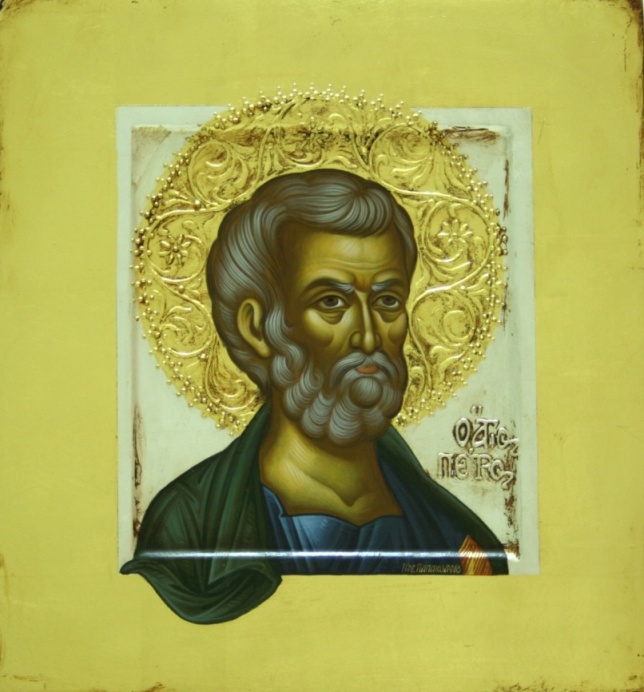 Viaţa, nevoinţele şi pătimirea Sfântului, slăvitului şi întru tot lăudatului Apostol Petru
(29 iunie)Sfântul Apostol Petru, care mai înainte de apostolie se numea Simon, era de neam iudeu, din hotarele Galileei cea din Palestina, dintr-o cetate mică şi neslăvită, care se numeşte Betsaida. El era fiul lui Iona, din seminţia lui Simeon şi frate cu Sfântul Apostol Andrei, cel întâi chemat. Luând pe fiica lui Aristobul, care era frate cu Sfântul Apostol Varnava, a născut dintr-însa un fiu şi o fiică. Petru era simplu la obicei şi neînvăţat, însă temător de Dumnezeu; căci păzea poruncile Lui fără de prihană în toate lucrurile sale. Cu meşteşugul era pescar, căci, fiind sărac, trebuia să-şi câștige hrana casei sale din osteneala mâinilor, ca să hrănească pe femeie, pe copii, pe soacră şi pe bătrânul său tată, Iona. Andrei, fratele lui, trecând cu vederea deşertăciunile şi gâlcevile lumii acesteia, şi-a ales viaţa fără însoţire; şi, ducându-se la Sfântul Ioan Botezătorul, care propovăduia pocăinţa la Iordan, s-a făcut ucenicul lui.Andrei, auzind cuvintele învăţătorului său, care arăta cu degetul pe Iisus, zicând: Iată Mielul lui Dumnezeu, Cel ce ridică păcatele lumii... şi celelalte mărturii despre Domnul nostru Iisus Hristos, a lăsat pe Ioan şi s-a dus în urma Lui cu un alt ucenic al Botezătorului Ioan. El singur a întrebat pe Hristos despre casă şi despre vieţuirea Lui, zicând: Învăţătorule, unde locuieşti? Domnul le-a răspuns: Veniţi şi vedeţi. Ei s-au dus şi au văzut unde locuia şi au petrecut la Dânsul ziua aceea.A doua zi, ducându-se Andrei la fratele său, Simon Petru, i-a grăit: Am aflat pe Mesia, Care se tâlcuiește Hristos! Apoi, l-a dus pe el la Iisus, Care, căutând spre dânsul, i-a zis: Tu eşti Simon, fiul lui Iona; Tu te vei chema Chifa, care se tâlcuiește Petru. Sfântul Petru îndată s-a rănit cu dragostea pentru Domnul, crezând cu adevărat că este Hristos, Cel trimis de Dumnezeu pentru mântuirea lumii. Dar nu şi-a lăsat casa şi meşteşugul, purtând încă grijă de trebuinţele casnicilor săi, la care lucru îl ajuta şi Andrei din când în când, pentru tatăl său care îmbătrânise. Aceasta au făcut-o până ce amândoi au fost chemaţi de Domnul la apostolie.După ce Ioan a fost pus în temniţă de Irod Agripa, Iisus Hristos, umblând pe lângă Marea Galileei, care se numeşte şi a Tiberiadei sau lacul Ghenizaretului, a văzut pe Petru şi pe Andrei, fratele său, aruncând mrejele în apă, şi le-a zis: Veniţi după Mine şi vă voi face pe voi vânători de oameni. Dar ce fel de vânători a vrut Domnul să-i facă pe ei? Aceasta a arătat-o la vânarea peştelui. Căci, intrând în corabia lui Simon şi poruncindu-i să arunce mrejele spre pescuit, la acea poruncă, Petru a zis: Învăţătorule, toată noaptea ne-am ostenit şi nimic n-am prins; iar acum voi arunca mreaja după cuvântul Tău.Făcând aceasta, a prins mult peşte, încât se rupea şi mreaja de mulţimea peştelui. Aceasta era mai înainte închipuire a pescuitului cel duhovnicesc şi al apostoliei; căci cu mreaja cuvântului Domnului avea să vâneze multe popoare la mântuire. Văzând Simon Petru această minune, a căzut la picioarele lui Iisus zicând: Ieşi de la mine, Doamne, că om păcătos sunt eu! Aceasta a făcut-o pentru că îl cuprinsese spaimă pe el şi pe toţi cei ce erau cu el, de vânarea peştilor ce îi prinsese. Iar împotriva cuvintelor lui Petru, care zicea: Ieşi de la mine, Doamne..., Domnul îl chema în urma Sa, zicându-i: “Vino după mine, că de acum vei fi pescar de oameni spre viaţă, în chipul în care ai pescuit aceşti peşti spre moarte”.Din ceasul acela, Petru s-a făcut următor lui Hristos, precum şi Andrei, fratele lui şi ceilalţi ucenici chemaţi. Domnul îl iubea pe el pentru dragostea inimii sale. Şi a cercetat Domnul casa lui cea săracă prin venirea Sa, iar pe soacra lui care pătimea de boala frigurilor, a tămăduit-o prin atingerea mâinii. Noaptea, când Domnul a ieşit singur la rugăciune în loc pustiu, Sfântul Petru, nesuferind acum să fie fără Domnul nici un ceas, şi-a lăsat casa şi pe toţi ai săi şi a alergat în urma Lui, căutând cu osârdie pe iubitul său învăţător. Şi, aflându-L, i-a zis: Toţi te caută pe Tine, Doamne! De acum nu se mai depărta de la El şi petreceau împreună, îndulcindu-se de vederea feţei Lui şi de cuvintele cele dulci ca mierea; fiind singur văzător al minunilor Lui celor multe şi mari, care arătat îl adevereau că este Hristos, Fiul lui Dumnezeu, în Care el a crezut cu neîndoire. Căci, precum a crezut cu inima spre dreptate, tot aşa şi cu gura a mărturisit spre mântuire.Venind Domnul în părţile Cezareei lui Filip, a întrebat pe ucenicii săi: Cine zic oamenii că sunt? Şi i-au răspuns: Unii, Ioan Botezătorul, alţii Ilie, iar alţii proorocul sau unul din prooroci. Şi iar a întrebat: Dar voi cine spuneţi că sunt? Atunci Simon Petru a răspuns în numele celorlalţi:Tu eşti Hristos, Fiul lui Dumnezeu Cel viu. Şi a lăudat Domnul acea mărturisire a lui zicând: Fericit eşti, Simone, fiul lui Iona, că trupul şi sângele nu ţi-au arătat ţie acestea, ci Tatăl Meu Cel din ceruri! Şi într-acea vreme i-a făgăduit Domnul lui, ca să-i dea cheile Împărăţiei cerului.Petru, având dragoste fierbinte către Domnul, dorea să nu i se întâmple nici un rău lui Hristos. Deci, aflând mai înainte de patimile Domnului, Îl oprea din neştiinţă, zicând: Doamne, fii Ţie milostiv! Să nu Ţi se întâmple Ţie acestea! Aceste cuvinte ale lui Petru au fost neplăcute Domnului, deoarece pentru aceasta venise El, ca prin pătimire să răscumpere neamul omenesc din pierzare; însă din cuvintele acelea s-a arătat dragostea cea osârdnică a lui Petru către Domnul. Tot aici s-a arătat şi nerăutatea lui; că, auzind acel cuvânt aspru de la Domnul: Mergi înapoia Mea, satano!, nu s-a mâniat, nici nu a plecat de la El, ci a primit cu dragoste acel cuvânt pedepsitor şi-I urma Lui mai mult, cu toată osârdia. Şi, când mulţi dintre ucenici nu reuşeau să înţeleagă cuvintele Domnului, ziceau: Aspru este cuvântul acesta, deci, cine poate să-l asculte pe el?; apoi s-au îndepărtat de Domnul. Şi a zis Domnul celor doisprezece: “Oare şi voi voiţi să vă duceţi?” Atunci, Simon Petru, i-a răspuns: Doamne, la cine ne vom duce? Căci Tu ai cuvintele vieţii veşnice, iar noi am crezut şi am cunoscut, că Tu eşti Hristos, Fiul lui Dumnezeu Cel viu.O osârdie şi o credinţă ca aceasta având Sfântul Petru către Domnul, a îndrăznit a cere de la Dânsul umblarea pe apă; căci, ieşind Petru din corabie, umbla pe apă ca să vină la Iisus. Dar, de vreme ce înainte de primirea Sfântului Duh nu era desăvârșit în credinţă, văzând vântul cel tare, s-a temut şi, începând a se afunda, a strigat: Doamne, mântuiește-mă pe mine. Iisus, îndată întinzându-i mâna, l-a luat şi i-a zis: “Puţin credinciosule, pentru ce te-ai îndoit?” Şi nu numai de înecarea apei l-a izbăvit pe el, dar şi de puţina credinţă, când i-a zis: “Eu m-am rugat pentru tine, ca să nu se împuţineze credinţa ta”. Astfel s-a învrednicit Sfântul Petru şi cu alţi doi, cu Iacov şi cu Ioan, a vedea pe Tabor, slava Schimbării la Faţă a Domnului, ce s-a descoperit lor. Ei au auzit acolo cu urechile lor glasul cel de la Dumnezeu Tatăl, care a venit de sus spre Domnul, precum zice despre aceasta în epistola sa, zicând: Pentru că nu basmelor celor cu meşteşug umblând, v-am spus puterea şi venirea Domnului nostru Iisus Hristos, ci fiind singuri văzători ai măririi Aceluia. Pentru că, luând de la Dumnezeu Tatăl cinstea şi slava glasului celui ce a venit în chipul acesta la El, de la slava cea cu mare cuviinţă: Acesta este Fiul Meu Cel iubit, întru Care am binevoit. Acest glas noi l-am crezut pogorându-se din cer, fiind cu El în muntele cel sfânt.Când Domnul S-a apropiat spre patima Sa de bunăvoie şi spre moartea cea de pe cruce, atunci Petru şi-a arătat râvna lui către Domnul, nu numai cu cuvântul, zicând: Doamne, gata sunt a merge cu Tine şi în temniţă şi la moarte, dar şi cu lucrul; căci, scoțând sabia şi lovind pe Malh, sluga arhiereului, i-a tăiat urechea. Dar, deşi i s-a dat lui de la dumnezeiasca purtare de grijă să cadă în cea de trei ori lepădare de Domnul, însă prin adevărata pocăinţă şi prin amară tânguire s-a sculat şi s-a îndreptat, învrednicindu-se mai înainte de toţi, a vedea pe Hristos după Învierea Lui, precum zice despre aceasta Sfântul Evanghelist Luca: Adevărat este că S-a sculat Domnul şi S-a arătat lui Simon. Sfântul Pavel scrie tot aşa, zicând: “S-a sculat a treia zi după Scripturi şi S-a arătat lui Chifa, adică lui Petru, apoi celor unsprezece”. Văzând Sfântul Petru pe Domnul, s-a umplut de negrăită bucurie. Şi a primit de la El iertare de greşelile sale. Atunci cea mai dinainte lepădare de trei ori, a răsplătit-o bine prin răspunsul cel de trei ori al dragostei sale către Domnul, zicându-i: Doamne, Tu toate le ştii; Tu ştii că Te iubesc. Şi s-a pus de Domnul păstor al oilor celor cuvântătoare şi i-a dat în mâini cheile Împărăţiei cerului.După înălţarea Domnului nostru Iisus Hristos, Sfântul Petru, ca un mai mare între Apostoli, a fost întâiul învăţător şi propovăduitor al cuvântului lui Dumnezeu. El într-un ceas a câștigat Bisericii lui Dumnezeu ca la trei mii de suflete, prin cuvântul lui Dumnezeu. Era încă şi făcător de minuni preaalese, căci, intrând în biserică cu Sfântul Ioan la rugăciune, a văzut pe un oarecare olog din pântecele maicii sale, stând înaintea uşilor bisericii, care se numea “Frumoasă”; şi, apucându-l de mâna dreaptă, l-a ridicat, zicându-i: “În numele Domnului nostru Iisus Hristos Nazarineanul, scoală-te şi umblă!” Atunci îndată i s-au întărit tălpile şi gleznele acelui şchiop şi de bucurie striga şi umbla. Apoi, a intrat cu ei în biserică şi umbla sărind şi lăudând pe Dumnezeu. Cu această minune şi încă cu propovăduirea cuvântului, au crezut în Hristos, ca la cinci mii de bărbaţi. Pe Anania ierusalimiteanul şi pe femeia lui Safira, pentru furarea celor sfinte şi pentru minciuna împotriva Duhului Sfânt, Sfântul Petru i-a omorât cu cuvântul. În Lida, pe un om, Enea, care de opt ani zăcea pe pat, fiind slăbănog, l-a făcut sănătos, zicându-i: “Te vindecă pe tine Iisus Hristos”.În Iope, pe o fecioară, anume Tavita, care murise, a înviat-o. Dar nu numai mâinile şi cuvântul lui erau făcătoare de minuni, ci şi umbra lui singură era dătătoare de tămăduiri. Oriunde voia să meargă el, acolo poporul îşi aducea pe neputincioşii lor, şi-i punea pe pat şi aşternuturi, ca venind Sfântul Petru, măcar cu umbra lui să umbrească pe fiecare dintre dânșii. Când împăratul Irod şi-a pus mâinile să facă rău Bisericii credincioşilor din Ierusalim, ucigând cu sabia pe Iacov, fratele lui Ioan, şi pe Sfântul Petru l-a aruncat în temniţă legat cu lanţuri de fier; atunci îngerul Domnului l-a eliberat pe el şi l-a scos din temniţă.Acest mare apostol a deschis neamurilor cel dintâi uşa credinţei, botezând în Cezareea pe romanul Corneliu Sutaşul, arătându-i-se mai întâi vedenia mesei lăsată din cer, cu târâtoarele cele cu patru picioare şi cu glasul care poruncea lui Petru să le înjunghie şi să le mănânce, zicându-i ca, pe cele ce Dumnezeu le-a curăţit, el să nu le numească spurcate. Acesta este semnul întoarcerii neamurilor către Hristos. Pe Simon, vrăjitorul din Samaria, care cu făţărnicie a primit Sfântul Botez şi cu argint voia să cumpere darul Duhului Sfânt, l-a mustrat, zicându-i: Argintul tău să fie cu tine întru pierzare, că inima ta nu este dreaptă înaintea lui Dumnezeu, pentru că te văd stând în amărăciunea cea de fiere şi în legătura nedreptăţii.Aceste şi multe alte fapte ale Sfântului Petru, se află scrise pe larg în Sfânta Evanghelie şi în cartea “Faptele Sfinţilor Apostoli”, care totdeauna se pot auzi citindu-se în biserică şi pe care nu este nevoie a le aduna pe toate aici. Iar nevoinţele şi ostenelile lui, pe care le-a răbdat propovăduind pe Hristos, Sfântul Simeon Metafrast le povesteşte astfel.Sfântul Petru s-a dus din Ierusalim în Cezareea lui Stratonic şi din acei presbiteri care urmau după dânsul punându-le episcop, s-a dus la Sidon, unde pe mulţi tămăduindu-i şi punându-le episcop, a plecat în Virit, (Beirut) şi în Vivli. Punând şi acolo episcop, s-a dus în Tripoli, unde a fost găzduit de un oarecare bărbat înţelegător Marson, pe care l-a pus episcop al credincioşilor din Tripolia Feniciei. De acolo s-a dus în Orthosie, apoi în insula ce se numea Antara. De acolo s-a dus în Valania în Pont şi în Laodiceea, unde, tămăduind pe mulţi bolnavi, a gonit duhurile necurate din oameni şi, întărind Biserica credincioşilor, le-a pus şi lor episcop. Apoi, s-a dus în Antiohia, cetatea Siriei, unde se ascunsese Simon vrăjitorul, ca să nu-l prindă ostaşii trimişi de Claudie, împăratul Romei. Apoi, Simon Magul, a fugit din faţa lui Petru în cetăţile Iudeei. Deci, Petru, apostolul Domnului, tămăduind pe mulţi în Antiohia şi propovăduind pe Unul Dumnezeu în Trei Feţe, a pus episcop în Siracuza din Sicilia pe Marchian şi pe Pancratie la Tavromenia; apoi a venit în Tianinul Capadociei. De acolo s-a dus în Ancira Galatiei, unde a înviat pe un mort cu rugăciunile lui; şi, învățând pe mulţi şi botezându-i, le-a făcut biserici şi, punându-le episcopi, s-a dus în Sinopi, cetatea Pontului. După aceea s-a dus în Amasia care este în pământul Pontului. Apoi a mers în Gangra Paflagoniei, Claudinopoli Onoriadei, Nicomidia Bitiniei şi de acolo în Niceea. De acolo, silindu-se să meargă la Ierusalim pentru praznicul Paştilor, s-a întors şi a venit în Pisinunt, Capadocia şi Siria şi iarăşi a venit în Antiohia. Iar din Antiohia a venit în Ierusalim, unde petrecând el, a venit la dânsul spre cercetare, Sfântul Apostol Pavel, după al treilea an al întoarcerii sale către Hristos, precum singur grăieşte în scrisoarea sa către Galateni: După trei ani m-am dus în Ierusalim, ca să văd pe Petru şi am petrecut cu dânsul cincisprezece zile. În acest timp, după ce a aşezat punerile legilor celor bisericeşti, fericitul Pavel s-a pus pe lucrul la care era chemat; iar marele Petru s-a întors iarăşi în Antiohia, unde, punând episcop pe Evod, s-a dus în Sinaid, cetatea Frigiei. De acolo s-a dus în Nicomidia, unde a pus episcop pe Prohor, care, după primirea episcopiei, urma pe Sfântul Ioan, Cuvântătorul de Dumnezeu. Din Nicomidia, Sfântul Petru a mers în Ilion, cetatea Elespontului, unde, punând episcop pe Corneliu Sutaşul, s-a întors la Ierusalim, unde i s-a arătat Domnul în vedenie, zicându-i: “Scoală, Petre, şi mergi la Apus, pentru că este trebuinţă ca cu limba ta să se lumineze Apusul şi Eu voi fi cu tine”.Într-acea vreme, Simon vrăjitorul a fost prins de ostaşii care îl căutau, precum s-a zis mai sus, şi a fost dus la Roma ca să-şi ia plată pentru faptele sale. Dar, fiind dus acolo, prin meşteşugul cel vrăjitoresc întuneca minţile multora. Deci, înșelându-i, nu numai că n-a luat pedeapsă, dar multora li se părea că este dumnezeu, pentru că acel mergător înainte al satanei, cu vrăjile sale a făcut pe romani şi pe împăratul Claudie într-atât să se minuneze, încât i-au săpat chipul lui şi l-au pus între cele două poduri de pe Tibru, scriind pe el: “Lui Simon, dumnezeului cel sfânt!”De acest lucru, scriitorii bisericeşti Iustin şi Irineu scriu mai pe larg, iar noi, zice Simion Metafrast, să venim la cuvântul de mai înainte. Marele Apostol Petru, spunând fraţilor arătarea Domnului care i se făcuse lui în vedenie şi sfătuindu-se cu dânșii, a plecat iarăşi în Antiohia cercetând bisericile, unde a şi găsit pe Sfântul Pavel. De acolo s-a dus la Tars, unde a pus episcop pe Urban, pe Epafrodit în Lichia Andriatiei şi pe Fugel în Efes, căruia îi zise că s-a abătut de la calea cea dreaptă şi s-a învoit cu Simon; apoi pe Apelie, care era frate cu Policarp, la pus episcop la Smirna. De aici a venit la Filipeni în Macedonia, unde a pus episcop pe Olimp, iar Tesalonicenilor pe Iasona şi Corintenilor pe Sila, pe care l-au găsit petrecând lângă marele Pavel, iar la Patra a pus pe Irodion şi după aceea a plecat în Sicilia. Venind în Tavromenia, a petrecut puţină vreme la Pangratie, bărbatul cel cuvântător.Acolo, învățând şi botezând pe unul, anume Maxim, şi punându-l episcop, a venit în Roma, unde în toate zilele propovăduia, prin adunări şi prin case, pe Unul Dumnezeu Tatăl cel Atotputernic şi pe Domnul Iisus, Fiul lui Dumnezeu, Dumnezeu adevărat din Dumnezeu adevărat şi pe Sfântul Duh, Domnul de viaţă făcător. El a atras pe mulţi la credinţa lui Hristos şi, prin Sfântul Botez, i-a izbăvit de înşelăciunea idolească. Simon vrăjitorul, văzând acestea, n-a voit să tacă şi a început să tăinuiască asupra lui răutatea sa; pentru că el socotea că este ruşine propovăduirea apostolului, prin care se biruia mândria lui. Deci, a început la arătare să se împotrivească învăţăturii celei adevărate, prin cuvintele şi lucrurile sale cele mincinoase, clevetind pe Sfântul Petru prin mijlocul cetăţii, fără de ruşine. El făcea înaintea poporului nişte năluciri şi arătări care mergeau înainte şi în urma lui şi cărora le zicea că sunt sufletele celor morţi, şi astfel arăta pe cei înviaţi din morţi, care i se închinau lui ca unui Dumnezeu. Pe şchiopi îi făcea să umble drept şi să sară; însă toate acestea prin nălucire, iar nu cu adevărat, după asemănarea acelui Proteu, vorbitor de basme, care se schimba în diferite chipuri. Căci uneori se arăta având două feţe, apoi, după puţin, se prefăcea în capră, în şarpe, în pasăre, se asemăna focului şi în toate chipurile se schimba, neîncetat înșelând pe cei proşti. Dar marele apostol al Domnului, numai de se uita puţin de departe spre lucrurile lui, îndată toate nălucirile aceluia se stingeau.Despre cearta Sfântului Apostol Petru cu Simon vrăjitorul, se mai povesteşte încă, afară de Metafrast, în Prolog şi în Mineiul cel mare, unde citim: Sfântul Petru, când a venit în Roma şi i s-a înştiinţat de acel Simon, care se numea “Hristos” şi făcea înaintea poporului minuni multe, s-a aprins de râvnă şi a mers în casa lui Simon Magul. Acolo a găsit pe mulţi stând la poarta lui şi care îl opriră pe el a intra înăuntru, Petru a zis către dânșii: “Pentru ce mă opriţi a intra la vrăjitorul cel amăgitor?” Iar ei au zis: “Nu este vrăjitor, ci este zeu puternic”. El a pus paznici la poarta sa, ca să ştie gândurile omeneşti”. Aceasta spunând, au arătat apostolului un câine negru ce zăcea la poartă, zicându-i: “Acest câine omoară pe toţi cei ce gândesc nedrept despre Simon”. Sfântul Petru a zis: “Eu grăiesc adevărat pentru el, că Simon este de la diavol”. Deci, apropiindu-se, a zis câinelui: “Mergi şi spune lui Simon că Petru, Apostolul lui Hristos, vrea să intre la tine”.Câinele, mergând, cu glas omenesc a spus lui Simon ceea ce îi poruncise Petru. Toţi, văzând şi auzind vorbind pe câine omeneşte, s-au înspăimântat. Simon, asemenea, pe acelaşi câine l-a trimis, zicându-i: “Să intre aici Petru”. Intrând Petru, Simon a început a face năluciri înaintea poporului, fiind Petru de faţă. Sfântul cu puterea lui Hristos, a arătat minuni şi mai mari. Şi ce minuni? Din minunile cele multe pe care le-a făcut Sfântul Petru, cel mai vechi istoric grec bisericesc, Eghisipos, care a vieţuit aproape de apostoli, povesteşte una singură.Unei văduve oarecare din Roma, de bun neam, care se trăgea din seminţie împărătească, i-a murit fiul de vârstă tânără; iar maica lui plângea pentru el cu tânguire. Dar cei ce o mângâiau şi-au adus aminte de bărbaţii care s-au arătat în Roma, adică de Petru şi de Simon vrăjitorul, că înviază morţii. Deci, îndată au chemat unii pe Petru, iar alţii pe Simon să vină la acel mort. Acolo se adunaseră şi oameni cinstiţi şi mult popor ca să petreacă pe cel mort la mormânt. Sfântul Petru a zis lui Simon vrăjitorul care se mândrea cu puterea sa înaintea poporului: “Cine din noi va învia pe acest mort, toţi să creadă învăţăturii aceluia, fiind adevărată”. Poporul a lăudat cuvântul lui Petru. Deci Simon, nădăjduind spre meşteşugul său cel vrăjitoresc, a zis către popor: “De voi învia eu pe acel mort, apoi veţi ucide pe Petru?” Poporul a strigat, zicând: “Îl vom arde de viu înaintea ochilor tăi”. Simon, apropiindu-se de patul mortului a început a-şi face vrăjile sale prin lucrarea diavolească, care îi ajuta lui şi a făcut astfel, că mortul şi-a mişcat capul. Poporul îndată a început să strige: “Tânărul este viu. A înviat mortul”. Iar pe Petru voiau îndată să-l arunce în foc. Apostolul însă, făcându-le semn cu mâna, îi ruga să tacă.Deci, poporul tăcând, el le-a zis: “De este viu tânărul, apoi să se scoale, să vorbească şi să umble; iar, până ce aceasta nu o veţi vedea, să ştiţi cu adevărat că Simon vă înşeală cu nălucirile şi cu vrăjile sale!” Simon, umblând mult împrejurul patului şi chemând diavolul cu puterea lui, nimic n-a putut spori; deci, umplându-se de ruşine, voia să fugă, dar poporul l-a oprit. Sfântul Petru, ca unul ce înviase pe Tavita cea moartă şi făcuse şi alte minuni preaslăvite, stând departe, şi-a ridicat mâinile spre cer şi, înălțându-și ochii în sus, se ruga: “Doamne, Iisuse Hristoase, Tu ne-ai poruncit nouă, zicând: Cu numele Meu pe cei morţi să-i înviaţi... Deci, mă rog Ţie, înviază pe acest tânăr mort, ca să cunoască popoarele acestea, că Tu eşti adevăratul Dumnezeu şi nu este altul afară de Tine, care trăieşti şi împărăteşti împreună cu Tatăl şi cu Sfântul Duh, în veci. Amin”.Astfel rugându-se, a strigat către cel mort, zicând: “Tânărule, scoală! Domnul meu Iisus Hristos te înviază şi te tămăduieşte pe tine!” Şi îndată mortul, deschizându-și ochii, s-a sculat şi a început a grăi şi a umbla. La această povestire a lui Eghisipos, Marcel romanul, care mai înainte fusese ucenic al acelui Simon vrăjitorul şi s-a luminat de Sfântul Petru prin credinţă şi prin Sfântul Botez, într-o scrisoare a sa către sfinţii mucenici Nereon şi Arhilie, scriind despre aceea, adaugă că tânărul care a înviat, căzând la picioarele lui Petru, striga: “Am văzut pe Domnul Iisus poruncind îngerilor, ca pentru rugăciunile tale să mă întoarcă pe mine maicii mele celei văduve”.Atunci tot poporul a început a striga, zicând: “Unul este Dumnezeu, pe Care îl propovăduieşte Petru”. Simon vrăjitorul, cu nălucirea sa făcându-și cap de câine, fugea, însă poporul l-a prins şi unii voiau să-l ucidă cu pietre, iar alţii să-l ardă. Dar Sfântul Petru i-a oprit, zicându-le: “Domnul şi Învăţătorul nostru ne-a poruncit să nu răsplătim rău pentru rău. Lăsaţi-l să meargă unde va voi, că destul îi este ruşinea şi ocara ce i s-a făcut prin cunoştinţa neputinţei sale, căci nimic nu pot vrăjile lui”.Marcel mai zicea: “Simon, fiind liber, a venit la mine, socotind că eu nu ştiu de acel lucru minunat ce se făcuse şi a pus la uşa casei mele un câine mare legat cu lanţ de fier, zicând către mine: “Voi vedea dacă va veni Petru la tine, precum s-a obişnuit”. După un ceas, Sfântul Petru a venit la uşă şi dezlegând acel câine, a zis către dânsul: “Du-te şi spune lui Simon vrăjitorul să înceteze a înşela pe oameni cu lucrarea diavolească, pentru care Hristos şi-a vărsat sângele”. Câinele, ducându-se, a grăit lui Simon cu glas omenesc, spunându-i cele poruncite de apostol. Eu, auzind şi văzând aceasta - zice Marcel -, am ieşit degrabă în întâmpinarea Sfântului Petru şi l-am primit cu cinste în casa mea, iar pe Simon vrăjitorul şi pe câinele acela i-am gonit afară. Câinele atunci, nevătămând pe nimeni, s-a repezit numai la Simon şi, apucându-l cu dinţii, l-a trântit la pământ. Iar Petru, privind la aceea pe fereastră, poruncea câinelui, în numele lui Hristos, să nu vatăme trupul lui Simon. Deci, câinele, nevătămându-i trupul, i-a rupt toate hainele de pe dânsul, încât nici o parte a corpului nu mai rămăsese acoperită.Poporul, văzând aceasta, striga contra lui Simon, ocărându-l şi batjocorindu-l. Astfel, l-a gonit din cetate, împreună cu acel câine. Simon, pentru nişte ruşini şi înfruntări ca acestea, un an întreg nu s-a mai arătat în Roma, până ce a venit ca împărat după Claudie, Nero. Atunci, înrăutăţitul, venind înaintea lui Nero, care, cercetând despre el, a fost lăudat de cei răi, încât împăratul l-a iubit foarte mult şi l-a făcut prietenul său.În Prolog şi în Mineiul cel mare se mai povesteşte despre Simon şi aceasta: Odată a zis că are să se lase să fie tăiat şi a treia zi are să învieze. Atunci, el a pus în locul său un berbece, făcându-l om prin nălucire şi a fost tăiat berbecul în locul lui. Sfântul, gonind diavoleasca nălucire de la berbecul cel tăiat, s-a văzut lucrul cel mincinos al lui Simon, cunoscându-se de toţi, că nu Simon este tăiat, ci berbecul. Despre biruinţa desăvârșită a Sfântului Petru asupra acelui vrăjitor şi despre pierzarea lui, de toţi se scrie cu un glas astfel: Simon vrăjitorul, neputând întru nimic să biruiască pe Apostolul Petru, nici să sufere mai mult înfruntarea şi ruşinea sa, s-a făgăduit că se va înălţa la cer.Deci, adunând el toată puterea diavolilor care îi slujeau, s-a dus în mijlocul cetăţii Roma şi, suindu-se pe o zidire înaltă, având capul încununat cu cunună de dafini, a început din înălţime cu mânie a grăi către popor: “Romani, deoarece până acum aţi petrecut în nebunie şi lăsându-mă pe mine, aţi urmat lui Petru, acum şi eu vă voi lăsa şi nu voi mai apăra cetatea aceasta. Deci, voi porunci îngerilor mei ca în faţa voastră să mă ia în mâinile lor şi să mă înalţe la tatăl meu din cer. De acolo voi trimite mari pedepse asupra voastră, că n-aţi ascultat cuvintele mele, nici n-aţi crezut lucrurilor mele”.Vrăjitorul Simon, zicând acestea, a plesnit din mâini, s-a înălţat în văzduh, a început a zbura şi a se sui în sus înălțându-l diavolii. Poporul, mirându-se foarte, zicea unul către altul: Acest lucru este de la Dumnezeu, ca să zboare trupul prin văzduh. Atunci marele Apostol Petru a început a se ruga în auzul tuturor, zicând: “Doamne Iisuse Hristoase, Dumnezeul meu, arată înşelăciunea acelui vrăjitor, ca să nu smintească popoarele, care cred în Tine!” Apoi iar a strigat, zicând: “Vouă, diavolilor, vă poruncesc, în numele Dumnezeului meu, să nu-l purtaţi mai mult, ci să-l lăsaţi acolo în văzduh unde este acum!”Atunci diavolii cei certaţi de apostol, îndată au fugit de la Simon prin văzduh şi ticălosul vrăjitor a căzut jos, precum odinioară a căzut diavolul cel lepădat din cer, şi astfel i s-a sfărâmat tot trupul. Poporul, văzând acestea, a strigat multă vreme, zicând: “Mare este Dumnezeul propovăduit de Petru. În adevăr, nu este altul decât Dumnezeul cel adevărat!”Vrăjitorul căzând, deşi se zdrobise foarte rău, era încă viu, după rânduiala lui Dumnezeu, ca să cunoască neputinţa şi ticăloşia sa cea diavolească, să se umple de ruşine şi să înţeleagă puterea lui Dumnezeu cel Atotputernic. El zăcea sfărâmat pe pământ, suferind dureri cumplite în toate mădularele şi fiind de râs la tot poporul; iar a doua zi şi-a lepădat răul şi spurcatul său suflet, dându-l în mâinile diavolilor, ca să-l ducă la tatăl lor, satana. Sfântul Petru, după căderea lui Simon, stând la un loc înalt şi făcând semn cu mâna poporului, care striga, să tacă, a început a-l învăţa cunoştinţa adevăratului Dumnezeu; şi vorbind mult către dânșii, pe cei mai mulţi i-a povăţuit la credinţa creştinească.Împăratul Nero, aflând de moartea cea ruşinoasă a prietenului său, s-a mâniat pe Sfântul Apostol Petru şi voia să-l ucidă. Dar acea mânie şi răutate împărătească nu s-a săvârșit îndată asupra Sfântului Apostol, ci după câțiva ani, după cum spune Sfântul Simeon Metafrast.După moartea lui Simon vrăjitorul, Sfântul Petru n-a mai stat mult în Roma (Deci zadarnică este credinţa papistaşilor, căci Sfântul Petru a fost 25 de ani episcop al Romei, credinţă pe care-şi sprijină ei primatul papal), ci, luminând pe mulţi prin Sfântul Botez, le-a făcut biserică şi, punându-le pe Lin episcop, s-a dus în Parachin, unde a pus episcop pe Epafrodit, altul, nu cel dintâi. După aceea s-a dus în Sirmia, cetatea Spaniei, de unde, punând episcop pe Epenet, s-a dus în Cartagina, cetatea Africii. De acolo, sfinţind episcop pe Crescent, s-a dus în Egipt, în cetatea cea cu şapte porţi, care se numeşte Teba, punându-l episcop pe Ruf, iar în Alexandria l-a pus episcop pe Marcu Evanghelistul. Apoi s-a dus în Ierusalim, având descoperire despre Adormirea Preacuratei Fecioare Maria, Născătoarea de Dumnezeu.Deci, după aceea s-a întors iarăşi în Egipt. Apoi, trecând Africa, s-a dus la Roma şi de acolo la Mediolan (Milan) şi la Fotichin, din care, punând episcopi şi preoţi, s-a dus în Britania. Acolo, petrecând multă vreme şi aducând multe popoare la credinţa în Hristos, a văzut pe un înger, care i s-a arătat, zicându-i: “Petre, s-a apropiat vremea ducerii tale din viaţa aceasta; deci, se cade să te întorci la Roma, unde, suferind moarte pe cruce, vei lua răsplătire dreaptă de la Domnul nostru Iisus Hristos”. Petru, mulţumind lui Dumnezeu de aceasta, a mai zăbovit câteva zile în Britania, întărind Bisericile, punând episcopi, preoţi şi diaconi. Iar în al doisprezecelea an al împărăţiei lui Nero, s-a întors în Roma. Aici a pus episcop pe Clement, în ajutorul ocârmuirii bisericeşti, care se lepăda şi nu voia un jug ca acela. Însă Clement, plecându-se cuvintelor Apostolului Petru, şi-a plecat grumazul sub jugul lui Hristos şi, împreună cu învăţătorul său şi cu ceilalţi bărbaţi, trăgeau căruţa cuvântului lui Dumnezeu. Deci, în Roma mulţi bărbaţi şi femei, din cei de bun neam şi prealuminaţi şi chiar din rânduiala senatorilor, s-au luminat cu Sfântul Botez şi astfel au îmbrăţişat religia creştină.Împăratul Nero avea două femei frumoase, pe care le iubea mai mult decât pe celelalte femei ale sale. Ele, primind sfânta credinţă, s-au întărit în viaţa cea curată şi nu voiau să se supună voinţei împăratului care era pătimaş. Dar el, fiind fără de ruşine în pofte şi nesăţios în fapte necurate, s-a mâniat asupra Bisericii credincioşilor, dar mai ales asupra Apostolului Petru, care era pricinuitorul întoarcerii la creştinism şi la viaţa cea curată a celor două femei ale sale. Aducându-și aminte, pe lângă aceasta, şi de moartea lui Simon vrăjitorul, care îi era prieten bun, căuta pe Petru ca să-l ucidă.Aici Eghisipos, istoricul bisericesc cel mai sus pomenit, scrie: “Pe când Sfântul Petru era căutat spre ucidere, l-au rugat credincioşii să se ascundă şi să iasă din Roma, pentru folosul multora. Dar Petru n-a voit să facă aceasta, ci dorea să pătimească şi să moară pentru Hristos. Poporul credincios, plângând, ruga pe apostol să-şi păzească viaţa atât de trebuincioasă Sfintei Biserici, care se înviforează în mijlocul primejdiilor de valurile necredincioşilor. Deci, văzând Sfântul Petru lacrimile turmei celei cuvântătoare a lui Hristos, a făgăduit să iasă din cetate şi să se ascundă; iar noaptea, făcând sobornicească rugăciune şi sărutând pe toţi, a plecat singur. Pe când era la porţile cetăţii, a văzut înaintea sa pe Mântuitorul Hristos venind către cetate; iar Petru, închinându-se Lui, I-a zis: Doamne, unde mergi? Răspuns-a Domnul: Mă duc în Roma, ca iarăşi să mă răstignesc!Zicând Domnul acestea, S-a făcut nevăzut. Petru, minunându-se, a cunoscut că Hristos, pătimind pentru robii Săi, ca întru adevăratele Sale mădulare, voieşte ca şi cu trupul să pătimească în Roma. Deci, s-a întors iarăşi în biserică şi a fost prins de către ostaşi, care l-au dat spre moarte.Sfântul Simeon Metafrast povesteşte, că nu a fost prins numai Sfântul Petru singur, ci şi mulţi credincioşi, între care erau şi Clement, Irodion şi Olimp. Pe aceştia, tiranul Nero i-a osândit la tăiere cu sabia, iar pe Sfântul Petru, la răstignire. Luându-i ostaşii pe toţi, i-a dus la locul de moarte. Pe Clement, iertându-l, l-au lăsat în pace, ca pe unul ce era rudenie împărătească, iar pe Irodion şi Olimp, care veniseră cu Sfântul Petru în Roma, i-au ucis cu sabia şi împreună cu ei au tăiat şi o mulţime de credincioşi. Sfântul Petru a rugat pe răstignitorii săi să-l răstignească cu capul în jos şi nu drept, cinstind întru aceea pe Domnul său, Care de voie S-a răstignit pe cruce, ca să nu semene Aceluia întru răstignire, ci sub picioarele Lui să-şi plece capul.Astfel s-a sfârșit marele Apostol al lui Dumnezeu, Sfântul Petru, prin moarte pe cruce, preamărind pe Dumnezeu, pentru că din pricina piroanelor din mâini şi din picioare, suferea multă durere şi fără de prihană şi-a dat sufletul în mâinile lui Dumnezeu, în 29 de zile ale lunii iunie. Sfântul Clement, ucenicul Sfântului Petru, cerând trupul apostolului, l-a luat de pe cruce şi, învelindu-l, a chemat pe credincioşii care rămăseseră şi pe arhierei şi l-au îngropat cu cinste. Asemenea şi trupurile Sfinţilor Irodion şi Olimp, care au pătimit cu el, şi pe ale celorlalţi credincioşi, îngropându-le cu cinste, au slăvit pe Hristos Dumnezeul, împreună cu Tatăl şi cu Sfântul Duh în veci. Amin.Troparul Sfinților Apostoli Petru și Pavel, glasul al 4-lea:Cei ce sunteți între Apostoli mai întâi pe scaun șezători și lumii învățători, Stăpânului tuturor rugați-vă, pace lumii să dăruiască și sufletelor noastre mare milă.Slavă Tatălui și Fiului și Sfântului Duh.Condacul, glasul al 2-lea:Pe propovăduitorii cei tari și de Dumnezeu vestitori, căpeteniile ucenicilor Tăi, Doamne, i-ai primit întru desfătarea bunătăților Tale și în odihnă; că chinurile acelora și moartea ai primit, mai vârtos decât toată roada, Unule, Cel ce știi cele din inimă.Și acum și pururea și în vecii vecilor. Amin.Pentru rugăciunile tuturor Sfinților, Doamne, și ale Născătoarei de Dumnezeu, pacea Ta dă-ne-o, nouă și ne miluiește pe noi, ca un îndurat.Închinarea cinstitelor lanţuri
ale Sfântului Apostol Petru
(16 ianuarie)Când Sfântul Apostol Petru a fost dus în temniţă de împăratul Irod şi era legat cu două lanţuri de fier, dormind el noaptea între doi ostaşi, a venit îngerul Domnului şi lovindu-l în coastă, l-a deşteptat şi l-a scos afară, căzând de pe dânsul lanţurile cele de fier; despre aceasta se scrie în Faptele Apostolilor: Şi s-a auzit acea prea slăvită izbăvire din legături şi din temniţă a lui Petru, prin toată cetatea Ierusalimului. Atunci nişte credincioşi, în taină luând lanţurile acelea, le-au păstrat la ei, avându-le înaintea ochilor, ca pe însuşi Sfântul Apostol Petru; care nezăbovind după acea ieşire din temniţă, s-a dus în alte ţări, propovăduind cuvântul lui Dumnezeu, şi nu s-a arătat în Ierusalim.Deci, lanţurile acelea au luat putere tămăduitoare de la trupul apostolului. şi precum erau maramele şi basmalele lui Pavel, aşa şi lanţurile lui Petru, care au ros trupul lui, tămăduiau neputinţele şi goneau duhurile cele viclene. Drept aceea, se cinsteau cu cucernicie de cei credincioşi acele cinstite lanţuri, cărora li se închinau şi cu dinadinsul le păstrau, din neam, ca moştenire; pentru că părinţii le lăsau copiilor lor, iar copiii venind în locul tatălui, le încredinţau moştenitorilor lor. Şi astfel unul după altul primindu-le şi unul altuia spunând de cine s-au atins lanţurile acelea şi de care trup s-au sfinţit.Cu o moştenire ca aceasta au ajuns lanţurile în mâinile lui Iuvenalie, patriarhul Ierusalimului (422-458); şi pe când dreptcredincioasa împărăteasă Evdochia, soţia împăratului Teodosie cel Mic (408-450), se afla în Ierusalim, a zidit multe biserici; Sfintele Locuri cu cheltuială împărătească le-a împodobit, şi iarăşi s-a întors la Constantinopol; atunci patriarhul Iuvenalie, văzându-i dreapta credinţă şi iubirea ei de Dumnezeu, i-a dăruit multe din duhovniceştile vistierii; iar între alte lucruri sfinte, i-a dat şi aceste cinstite şi de minuni făcătoare lanţuri ale Sfântului Apostol Petru, pe care, luându-le împărăteasa, le-a adus în Constantinopol; deci, un sfânt lanţ l-a dus înăuntrul bisericii celei mari a Sfântului Apostol Petru, unde săvârșea soborul lui, iar altul l-a trimis la Roma, fiicei sale Eudoxia, care era măritată după împăratul Romei, Valentinian al treilea (424-455), şi aceea fiind următoare maicii sale în credinţa cea dreaptă, cu dragoste a primit acel nepreţuit dar şi zidind o biserică în numele Sfântului Apostol Petru, în muntele Escuilinului, a pus într-însa acel lanţ.S-a aflat în Roma şi un alt lanţ al Sfântului Petru, cu care l-a legat Nero tiranul, şi acela, împreună cu lanţul cel adus de la Constantinopol, a fost pus în biserică. Şi s-a aşezat praznicul închinării cinstitelor lanţuri în şaisprezece zile ale lunii ianuarie, întru cinstirea şi pomenirea Sfântului Apostol Petru şi întru slava lui Hristos, Dumnezeul nostru. Amin.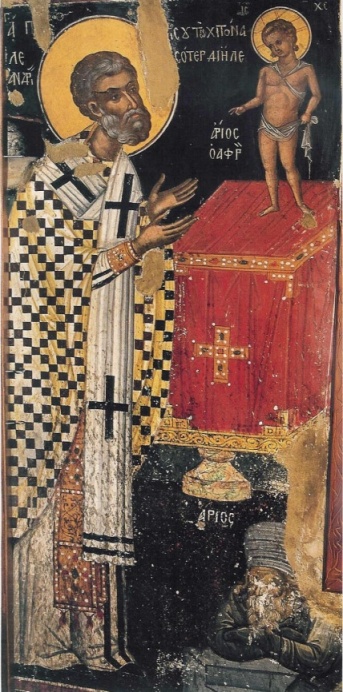 Sfântul Mucenic Petru, Arhiepiscopul Alexandriei
(24 noiembrie)Cel dintre sfinţi, părintele nostru Petru, arhiepiscopul Alexandriei, din copilăria sa a fost crescut de Fericitul Teona, arhiepiscop al aceleași cetăţi. Şi după dânsul a fost ridicat la scaunul arhiepiscopal, în vremurile acelea când erau prigoniri cumplite şi cu anevoie de răbdat, de la păgânii împăraţi Diocleţian şi Maximilian, când mucenicilor lui Hristos le erau strâmte temniţele şi legăturile, iar sângele lor uda cetăţile, uliţele şi câmpurile.În nişte vremuri ca acelea, pline de groază, de nevoi grele şi de supărare, ocârmuia acest Sfânt Petru Biserica lui Dumnezeu, întru mare răbdare şi întru nespuse osteneli. Iar cu învăţătura şi cu chipul bărbăţiei sale, cel nebiruit în credinţă, a întărit pe mulţi din cei ce erau slabi cu sufletul şi fricoşi, i-a scăpat de cădere şi mulţime mare a adus către cununa mucenicească. În cele din urmă a fost izgonit şi el pentru Hristos. Şi, umblând prin Tir, prin Fenicia şi prin Palestina, îşi întărea oile cuvântătoare prin scrisori şi le împuternicea cu darul Sfântului Duh.Temându-se ca nu cumva, înfricoșându-se cineva de chinuri, să se lepede de Hristos, ziua şi noaptea îşi ridica mâinile sale cu rugăciuni către Dumnezeu, pentru dânșii. Apoi, întorcându-se iarăşi în Alexandria, slujea celor ce erau închişi prin temniţe pentru sfânta credinţă, al căror număr era de şase sute şaizeci. Dintre aceştia era o mulţime de preoţi şi de clerici, care au fost omorâți toţi cu diferite chinuri; de a căror pătimire - în care au răbdat până la sfârșit -, Sfântul Petru se bucura cu duhul.Păscând el bine turma lui Hristos, s-a ivit în Alexandria un lup răpitor îmbrăcat în piele de oaie, Arie ereticul, care a început a semăna neghinele blestematei lui învăţături, prin mijlocul grâului, hulind dumnezeirea Domnului nostru Iisus Hristos şi vătămând cu acea hulă Biserica lui Dumnezeu. Iar păstorul cel bun, adeseori astupa gura acelui lup viclean, disputând cu dânsul, certându-l şi înfricoșându-l, ca să nu strice mărturisirea cea bună a Sfintei Treimi, care s-a dat Bisericii lui Hristos, fără prihană. Dar a rămas neîndreptat al doilea Iuda, sluga şi înşelătorul, şi din răutatea lui cea potrivnică lui Dumnezeu, n-a vrut să se plece la dreptate. Atunci Sfântul Petru a blestemat pe acel hulitor şi, despărţindu-l de Biserică, l-a scos ca pe un netrebnic.Fiind izgonit acel lup din turma lui Hristos, se ascundea ca întunericul înaintea luminii. Pentru că, precum zice Scriptura, cel ce face rele urăşte lumina şi nu vine către ea, ca să nu se vădească lucrurile lui că sunt rele, şi nu mai îndrăznea acel fărădelege a se apropia de un asemenea păstor, pe care, cu nici un fel de vicleşug sau cu cuvinte cu meşteşug împletite, n-a putut să-l înşele. Iar Sfânta Biserică creştea şi se înmulţea în Alexandria, deşi erau cumplite acele vremuri, căci nu mai putea tirania aceea a împiedica şi a opri calea cea către Hristos, a oamenilor ce doreau mântuirea, care-şi puneau în primejdie nu numai avuţia, ci şi viaţa, alergând la învăţătura Sfântului Petru şi la Sfântul Botez, lepădându-se de slujba idolească.Înștiințându-se despre aceasta păgânul împărat Maximin, care stăpânea atunci părţile de răsărit şi petrecea în Nicomidia, că mulţi prin învăţătura Sfântului Petru se întorc de la idoli la Hristos, a trimis patru tribuni ai săi, cu ostaşi, ca să-l prindă pe Sfântul şi să-l aducă legat la dânsul. Ajungând trimişii în cetatea Alexandriei au aflat pe Sfântul Petru în biserică, cu mulţime de popor credincios, săvârșind pomenirea tuturor sfinţilor. Şi luându-l pe el, au pus asupra lui legături grele şi s-a făcut în popor mare tulburare şi gâlceavă, căci unii se tânguiau pentru dânsul, iar alţii strigau, zicând: “Pentru ce ne răpiţi pe păstorul nostru?” Şi s-a adunat toată Alexandria, vrând să-şi pună sufletul pentru păstorul lor şi striga poporul asupra împăratului şi asupra trimişilor lui.Văzând tribunii tulburarea şi gâlceava cea mare a poporului, au poruncit să-l păzească pe sfânt în temniţa ce era aproape de biserică şi au scris împăratului, vestindu-i toate cele ce se făcuseră. Iar împăratul, citind scrisoarea, s-a mâniat foarte şi a scris înapoi către dânșii, poruncindu-le ca îndată să taie capul lui Petru, învăţătorul creştinesc şi pe toţi cei ce se împotriveau să-i piardă cu moarte. Luând tribunii scrisoarea împăratului, se sârguiau a împlini porunca lui, adică să-l scoată pe Sfântul Petru ca să-l taie. Dar poporul, care şedea la uşa temniţei ziua şi noaptea, nu-i lăsa să-l scoată la moarte pe părintele său, căci era mulţime fără număr adunată, bărbaţi şi femei, bătrâni şi tineri, călugări şi călugăriţe, care nu se depărtau de temniţă, fiind legaţi cu dragoste de arhiereul lui Dumnezeu.Când au văzut ostaşi înarmaţi venind către temniţă ca să-l scoată pe Sfântul Petru şi să-l taie, au strigat toţi cu un glas, zicând: “Mai întâi ucideţi-ne pe noi toţi, dacă aveţi poruncă de la împăratul vostru, şi după aceea veţi lua pe părintele nostru. Nu ne vom depărta nicidecum de păstorul nostru, nici nu vom lăsa să pătimească ceva rău învăţătorul şi doctorul sufletelor noastre”.Acestea auzind tribunii şi văzând mulţime de popor, nu voiau să facă multă şi mare vărsare de sânge, ci se sârguiau, ca în taină, să taie capul Sfântului şi să împlinească voia împăratului.Acestea astfel făcându-se, s-a înştiinţat Arie că arhiepiscopul care îl despărţise pe el de Biserica apostolică, şade în legături şi în temniţă şi are să fie omorât pentru Hristos; a venit cu vicleşug şi cu pocăinţă făţarnică, pentru că nădăjduia ca după dânsul să se suie el pe scaun şi să fie arhiepiscop al Alexandriei. Deci a venit ca şi cum şi-ar cere iertare, căindu-se de eresul său cel hulitor. Apoi a rugat pe nişte preoţi, mai cu seamă pe Ahila şi pe Alexandru, să roage pe Sfântul Petru pentru dânsul, ca să-i ierte greşeala şi să-l primească în sânul Bisericii.Dar Dumnezeu, Care ia aminte spre toate sfaturile inimii şi de departe citeşte gândurile omeneşti, văzând inima cea vicleană a lui Arie, i s-a arătat noaptea Fericitului Petru şi i-a descoperit tot vicleşugul acelui blestemat eretic, şi a poruncit ca să nu-l primească în Sfânta Biserică. A doua zi, mulţi din cetăţenii cei binecredincioşi şi cinstiţi, împreună cu preoţii Ahila şi Alexandru, intrând în temniţă, l-au rugat pe sfântul arhiepiscop, căzând la picioarele lui, ca să-l ierte şi să-l dezlege de afurisenie pe Arie.Fericitul Petru, plângând şi suspinând, a răspuns lor: “Nu ştiţi, iubiţilor, pentru cine mă rugaţi pe mine! Mă rugaţi pentru acela care voieşte să dărâme Biserica lui Hristos! Ştiţi că eu iubesc toate oile mele, şi n-aş fi vrut să piară vreuna dintr-însele. Ci pentru toţi rog bunătatea lui Dumnezeu, ca tuturor să le dea iertare de păcate şi mântuire. Însă pe Arie îl lepăd, de vreme ce este lepădat de Însuşi Dumnezeu şi de Sfânta Biserică.Nu atâta după judecata mea, ci după a lui Dumnezeu, pentru că nu omului a greşit, ci lui Dumnezeu, hulind taina Sfintei Treimi, spre care nu îndrăznesc a căuta Heruvimii şi Serafimii, care cu neîncetate glasuri strigă: Sfânt, Sfânt, Sfânt, Domnul Savaot; iar puterile cereşti zic: Plin este cerul şi pământul de slava Ta! Dar ereticul cel fără de ruşine, cu hula sa, îndrăzneşte a face despărţire între Tatăl şi între Fiul şi între Duhul Sfânt. Deci, cum îl voi ierta pe acela asupra căruia se mânie toată făptura pentru Făcătorul său? Anatema va fi Arie şi în veacul acesta şi în cel ce va să fie, de nu se va pocăi!”Zicând acestea Fericitul Petru, au căzut la picioarele lui toţi cei ce îl rugau pentru Arie şi nu au îndrăznit mai mult a-l supăra. Iar el, luând la o parte pe preoţi, pe Ahila şi pe Alexandru, a zis către dânșii: “Eu sunt om păcătos, însă ştiu că Domnul Dumnezeu meu m-a chemat să primesc cununa mucenicească mai înainte de a mă săvârși. Vă spun vouă, care sunteți stâlpii Bisericii, taina lui Dumnezeu, pe care mi-a descoperit-o Domnul meu în această noapte.Deci, tu, cinstite Ahila, te vei sui după mine pe scaunul arhiepiscopiei, iar după tine acest preot vrednic Alexandru. Iar cât pentru Arie, să nu mă socotiţi a fi nemilostiv şi aspru asupra celor ce greşesc, pentru că păcatul făcut din neputinţă omenească, de ar fi fost atât de mare, este însă mai mic faţă de răutatea lui Arie. Pe cei ce greşesc din neputinţă, mai lesne este a-i ierta; iar pe blestematul acela pentru care mă rugaţi, cum îl pot ierta? Căci cele dinlăuntru îi sunt pline de vicleşug şi de hulă, iar din inima lui curge un râu tulbure de hulă asupra atotputernicului Fiu al lui Dumnezeu. Pentru că numeşte zidire pe Acela care este Ziditor al tuturor celor văzute şi nevăzute, pe Care L-au propovăduit proorocii, apostolii şi evangheliştii.Cum îmi ziceţi să mă înduplec la rugăciunile voastre şi să iert pe Arie care nu a vrut să asculte învăţătura mea şi să-şi vie în simţire? Iar dacă l-am afurisit, aceasta n-am făcut-o singur de la mine, ci prin voia lui Hristos Dumnezeul meu, Care mi S-a arătat în această noapte. Căci, rugându-mă după obiceiul meu, fără de veste a strălucit în temniţă o lumină mare şi am văzut pe Domnul meu Iisus Hristos în chip de tânăr ca de doisprezece ani, iar faţa strălucea mai mult decât soarele, încât nu-mi era cu putinţă a căuta spre slava cea negrăită a feţei Lui. Şi era îmbrăcat cu o cămaşă albă de in, însă ruptă de sus până jos, pe care o strângea la piept cu amândouă mâinile, acoperindu-şi goliciunea Sa”.Văzând eu acestea, a căzut asupra mea frică şi spaimă şi cu multă temere rugându-mă Lui, am zis: “Mântuitorule, cine Ţi-a rupt haina?” Iar Domnul a răspuns: “Arie cel fără de ruşine mi-a rupt-o, căci a despărţit de Mine pe poporul pe care l-am câștigat cu sângele Meu! Păzeşte-te ca să nu-l primeşti în sânul Bisericii, pentru că are viclene şi rele gânduri asupra Mea şi asupra poporului Meu. Şi iată că vor să te roage pentru el ca să-l ierţi. Dar tu să nu-l asculţi şi să nu primeşti în turmă un lup în loc de oaie. Porunceşte lui Ahila şi lui Alexandru, care vor fi episcopi după tine, să nu-l primească”.Deci, iată că v-am spus vouă cele ce mi-a poruncit, iar dacă nu veţi asculta şi nu veţi face cele poruncite, eu de aceasta voi fi curat”.Zicând aceasta, şi-a plecat genunchii şi s-a rugat, şi toţi s-au rugat împreună cu dânsul. Săvârșind rugăciunea, a zis: “Rugaţi-vă pentru mine, fraţilor”. Iar cei ce stăteau împrejur, rugându-se, au zis: “Amin”. Iar Ahila şi Alexandru, sărutând mâinile lui, plângeau, căci le spunea că nu-l vor mai vedea pe el mult. Şi acei preoţi au spus poporului toate cuvintele pe care le-a zis Fericitul Petru despre Arie, şi ceea ce le-a poruncit lor, ca să nu-l primească în Sfânta Biserică, fiind lup şi vrăjmaş al Fiului lui Dumnezeu.După aceasta, Sfântul Petru, văzând că poporul creştinesc fiind aprins cu râvnă, nu lăsa pe trimisul împărătesc ca să-l scoată din temniţă la moarte, şi temându-se să nu se ridice război între creştini şi ostaşii trimişi de împărat, şi să fie el pricina unui război sângeros dorea a se dezlega de trup şi a merge către Domnul. Deci a voit pe ascuns a se da pe sine chinuitorilor, ca să păzească poporul fără vătămare şi să ajungă mai repede la doritul sfârșit. El a trimis o slugă a sa credincioasă, care şedea lângă dânsul, la unul din tribuni, pe ascuns de popor, să-i spună astfel: “De voieşti să faci ce este plăcut lui Maximin, vino în noaptea aceasta în taină la temniţă şi, săpând peretele pe unde voi bate eu pe dinăuntru, ia-mă pe mine şi săvârșește porunca împăratului tău”. Şi s-a făcut aşa.Căci, sosind noaptea, a venit tribunul cu ostaşii şi au săpat în taină temniţa pe din dos, cât să încapă un om, pentru că nu era cu putinţă să meargă la uşile temniţei şi să le deschidă, căci mulţimea poporului creştinesc stătea de strajă. Şi era în noaptea aceea vânt şi frig şi nimeni din credincioşi n-a auzit zgomotul ce se făcea prin săparea peretelui. Iar Sfântul Petru, făcându-și semnul Crucii, a zis: “Mai bine îmi este mie a muri, decât să piară poporul”. Şi a ieşit din temniţă prin peretele săpat, neştiind nimeni din credincioşi. Iar tribunul s-a mirat împreună cu ostaşii de o voinţă ca aceea a sfântului, de a veni la moarte. Şi, luându-l, l-au dus la locul acela.Când au ajuns la locul osândirii, ce se numea Vucolul, în care şi-a săvârșit mai înainte mucenicia şi Marcu evanghelistul, a cerut voie de la ostaşi să-l lase să se coboare înăuntrul mormântului apostolului, să-şi ia iertăciune. Iar ostaşii i-au zis: “Du-te, dar să te întorci devreme, mai înainte de a se face ziuă şi a cunoaşte creştinii pricina”.Ducându-se acolo, îi săruta mormântul şi, ca şi cum ar fi fost viu şi l-ar fi auzit, zicea către apostol, cu lacrimi şi cu umilinţă: “Părinte cinstite, evanghelist al Stăpânului Hristos, mărturisitorule al pătimirilor Lui, pe tine te-a trimis Hristos întâiul arhiereu şi păstor al acestei cetăţi în care ai propovăduit cuvântul credinţei şi apostoleşte ţi-ai împlinit slujba şi ai luat cununa mărturisirii, plată pentru ostenelile tale, şi în scaunul tău a urmat Fericitul Anian, apoi Milios, Dimitrie şi Dionisie şi după dânșii Maxim, Iraclie şi Fericitul Teona, care m-a crescut pe mine. Şi atunci mi-a încredinţat şi mie Stăpânul Hristos Biserica aceasta şi m-a făcut urmaş al tău, deşi am fost nevrednic. Şi din ceasul acela însetez să mă fac părtaş al patimii Lui şi să-mi săvârșesc muceniceşte drumul nemerniciei mele. Roagă-te pentru mine, bunule părinte, să-mi săvârșesc şi eu această nevoinţă cu cuget neschimbat şi cu inima neîndoită, căci acum mă duc să beau paharul morţii lui Hristos şi încredinţez acoperământului tău această turmă, pe care mai înainte mi-ai dat-o şi mă rog ţie să o păzeşti nevătămată cu rugăciunile tale către Domnul”.După ce a zis acestea, s-a sculat din mormânt şi întinzând mâinile către cer a zis: “Doamne Iisuse Hristoase, Unule - Născut, Fiule al Părintelui Celui fără de moarte şi fără de început, auzi-mă pe mine păcătosul şi netrebnicul robul Tău. Încetează şi potoleşte viforul care tulbură Biserica Ta, schimbă furtuna aceasta în aer curat şi dulce, facă-se sângele meu pecete şi sfârșit al prigoanei iubitei Tale turme, căci eşti binecuvântat în veci. Amin”. În acelaşi timp se ruga şi o fecioară, care era acolo aproape de mormântul Sfântului Apostol Marcu, şi, cum şi-a sfârșit rugăciunea de miezul nopţii, a auzit un glas ceresc, zicând: “Petru, începutul apostolilor şi Petru, sfârșitul mucenicilor”. Care s-a şi împlinit atunci, căci după puţină vreme a împărăţit marele Constantin şi a încetat prigoana contra Bisericii noastre.După ce şi-a împlinit Sfântul rugăciunea sa, a sărutat mormântul apostolului şi cele ale arhiereilor care erau acolo în cimitir şi astfel s-a întors la tribuni cu faţa înflorită, veselă şi strălucită de o lumină negrăită, încât se minunau şi se înspăimântau cei ce îl priveau. În acelaşi timp veneau la locul acela două femei, una fecioară şi alta bătrână, aducând două giulgiuri şi patru piei, pe care văzându-le fericitul şi cunoscând că le-a trimis Dumnezeu, le-a poruncit să întindă pieile pe pământ şi giulgiurile pe deasupra. Atunci a îngenunchiat deasupra pieilor şi se ruga mulţumind Domnului. Şi, făcându-și cruce, şi-a scos omoforul; apoi dezgolindu-şi grumazul, şi-a plecat capul ca să i-l taie.Dar ostaşii, cucernicindu-se de fapta lui cea bună, au rămas amorţiţi şi nemişcaţi şi nu avea nici unul curaj a-l omorî, ci porunceau unul altuia să-şi scoată paloşul dar nu puteau. Mai pe urmă fiindcă se făcea ziuă şi se temeau să nu se audă lucrul acesta în cetate şi să vină creştinii să-i împiedice, s-au învoit şi a pus fiecare ostaş câte cinci galbeni de aur pe pământ ca să-i ia acela care va îndrăzni să taie capul Sfântului mucenic. Unul dintr-înşii, de dragostea aurului îndemnându-se, luând galbenii, l-a tăiat.Atunci au fugit degrabă toţi elinii, iar sfântul trup al mucenicului a stat multă vreme acolo, până când s-a auzit vestea pretutindeni şi s-au înştiinţat creştinii care păzeau temniţa, şi au alergat la locul celor osândiți. Văzând ei sfintele moaşte, au făcut mare plângere ca nişte fii pentru părintele lor cel iubitor de fii, tânguindu-se pentru el.Apoi s-au adunat nu numai cei din cetate, ci şi cei de prin toate laturile dimprejurul Egiptului şi au făcut multă plângere, tânguindu-se de pierderea unui părinte ca acela. Toţi se adunau cu osârdie să ia câte un petic din hainele lui, pentru evlavie. De aceea au înfăşurat mai degrabă sfintele moaşte în pieile acelea şi în giulgiurile care au primit sângele lui şi, legându-le strâns, le-au păzit, temându-se de pornirea mulţimii ca să nu le răpească şi să le împartă.După aceasta s-a făcut neînţelegere între dânșii, fiindcă unii voiau să-l îngroape acolo în cimitirul apostolului, iar alţii ziceau să-l ducă în al lui Teona, care a arhierit înainte de dânsul, căci acolo a crescut Sfântul. Cei mai sârguitori au pregătit o barcă - căci era aproape de ţărmurile Nilului, la locul cel mai sus numit -, şi au pus pe Sfântul într-însa şi l-au dus la locul ce se numea Lefcada, în partea dinspre apus a cetăţii. Acolo l-au îngropat cu evlavie, în a douăzeci şi patra zi a lunii noiembrie, în cimitirul pe care însuşi Sfântul l-a zidit. Dar mai înainte de a-l îngropa l-au dus în mitropolie la sfântul scaun şi, punându-i capul pe trup, l-au aşezat în scaunul arhieresc. Văzându-l tot poporul, a contenit din plâns şi s-a mângâiat, căci, fiind viu, niciodată n-a vrut să şadă în scaunul acela, ci în locul de dedesubtul lui.Pentru aceasta clericii de atunci, neştiind pricina, se sminteau şi cârteau. Apoi, întrebându-l preoţii în taină pe Sfântul Petru pentru ce defaimă în acest chip vrednicia cea mare a arhieriei şi şade jos când este îmbrăcat cu podoabe arhiereşti, a răspuns, zicând:“Să nu mă siliţi a sta în sfântul scaun, că frică şi cutremur cuprinde sufletul meu când mă apropii de scaun, fiindcă văd o putere dumnezeiască şi luminată șezând într-însul. De aceea de bucurie şi de frică mă minunez, neştiind ce să fac atunci, şi pentru aceea şed în locul cel de jos, şi atunci cu frică nemăsurată, ca să nu se smintească poporul şi să mă osândească. Iată v-am spus pricina şi vă rog când mă veţi mai vedea făcând aşa, să nu vă supăraţi, ci mai vârtos sfătuiţi poporul să nu se smintească”.Deci, pentru această pricină au suit sfintele lui moaşte în sfântul scaun, să se bucure poporul, de vreme ce, ca un smerit cugetător, n-a şezut într-însul în viaţa lui.Făcându-se acest lucru, au adus episcopii pe Ahila aproape de scaun, au pus asupra lui omoforul Sfântului şi l-au hirotonisit pe el patriarh, după cum a poruncit marele Petru. Iar pe Sfântul Petru l-au îngropat cu mare cuviinţă şi cu iubire de cinste, cu giulgiuri şi cu miruri de mult preţ precum se cădea, şi l-au pus în mormântul pe care el şi l-a zidit, la care s-au făcut multe semne şi minuni şi unde până astăzi se fac, întru slava lui Hristos, adevăratul Dumnezeul nostru, Căruia se cuvine slavă, cinste şi închinăciune în vecii vecilor. Amin.Troparul, glasul al 4-lea:Dumnezeul părinților noștri, care faci pururi cu noi după blândețile Tale, nu depărta mila Ta de la noi, ci pentru rugăciunile lor, în pace ocârmuiește viața noastră.Slavă Tatălui și Fiului și Sfântului Duh.Condacul, glasul al 4-lea:Ca cei ce sunteți turnuri neclintite  și dumnezeiești ale Bisericii, stâlpi de Dumnezeu însuflețiți și puternici ai dreptei credințe, Clemente și Petre, prealăudaților, ocrotiți pe toți cu mijlocirile voastre!Și acum și pururea și în vecii vecilor. Amin.Pentru rugăciunile tuturor Sfinților, Doamne, și ale Născătoarei de Dumnezeu, pacea Ta dă-ne-o, nouă și ne miluiește pe noi, ca un îndurat.Sfântul Ierarh Petru Movilă, mitropolitul Kievului (31 decembrie) În mijlocul poporului român au odrăslit şi mulţi oameni de seamă care şi-au pus toate puterile de muncă în slujba altor Biserici şi popoare, aducându-şi o contribuţie preţioasă la renaşterea lor culturală, politică sau bisericească. Între aceştia se situează la loc de cinste şi Petru Movilă, mitropolitul Kievului, a cărui personalitate a dominat întreaga viaţă bisericească şi naţională a Ucrainei ortodoxe în prima jumătate a sec. al XVII-lea.S-a născut la Suceava, probabil în anul 1596, ca fiu al lui Simion Movilă, care va domni mai târziu în Ţara românească, şi al soţiei acestuia, Marghita, călugărită ulterior sub numele de Melania. tatăl său a avut ca fraţi pe Ieremia Movilă, domn al Moldovei între 1595-1606 şi pe Gheorghe, viitorul mitropolit.După moartea tatălui său, tânărul fiu de domnitor va pribegi, împreună cu mama şi cu fraţii săi în Ţara Românească, după care se vor aşeza definitiv în Polonia. Învăţătura şi-o va începe în casa părintească, apoi o va continua la vestita şcoală a „Frăţiei” ortodoxe din Kiev şi la Academia Zamoiska din Zemosc, unde va învăţa limbile latină, greacă, slavonă şi polonă, la care se adăugau şi celelalte discipline studiate: gramatica, poetica, retorica, dialectica, teologia. Potrivit obiceiului nobililor polonezi, a trebuit să înveţe şi mânuirea armelor, luând parte şi la două lupte ale polonilor împotriva turcilor, la Ţuţora şi Hotin.Datorită unei chemări lăuntrice, dar şi sub înrâurirea stareţului mânăstirii Pecerska, arhimandritul Zaharia Kopâstenski, a hotărât să se călugărească. Astfel, după ce se va pregăti duhovniceşte la moşia sa din Rubiejovka, unde a zidit şi o biserică cu hramul Sfântul Ioan cel Nou de la Suceava, va fi tuns în monahism, la Lavra Pecerska, după anul 1625. În toamna anului 1627 a fost ales egumen al mânăstirii, la vârsta de 31 de ani. Situaţia ortodoxiei în acea perioadă era tulbure din cauza încercărilor de catolicizare a nobilimii lituane, bieloruse şi ucrainiene, care era, în mare parte, ortodoxă. Însă, prin activitatea sa depusă timp de 5 ani ca egumen, Petru Movilă a reuşit să ridice prestigiul cultural şi bisericesc al mânăstirii la un nivel necunoscut până atunci. Astfel, s-a ocupat de restaurarea şi înfrumuseţarea mânăstirilor şi a peşterilor în care se găseau moaşte de sfinţi şi a continuat activitatea tipografică a înaintaşilor săi, dând la lumină mai multe cărţi de slujbă şi de învăţătură.În anul 1631 a pus bazele unui colegiu în Lavră, din care se va dezvolta vestita Academie duhovnicească de la Kiev, iar în 1632, prin alegerea şi înscăunarea lui Wladislav IV (1632-1648) ca rege al Poloniei, a reuşit să recâştige libertatea de cult a Ortodoxiei în regatul polonez, recunoaşterea legală a Mitropoliei ortodoxe a Kievului, dreptul Bisericii Ortodoxe de a avea biserici, tipografii şi spitale, restituirea tuturor bisericilor ortodoxe din Kiev, care fuseseră răpite de uniţi.La 2 martie 1631, mitropolitul Kievului, Ion Boreţki a trecut la cele veşnice, şi ca urmare a alegerilor, Petru Movilă va fi numit mitropolit „al Kievului, Haliciului şi a toată Rusia”, alegere recunoscută de Wladislav IV şi întărită de Patriarhul ecumenic Chiril Lucaris. La 28 aprilie 1633 va fi hirotonit arhiereu, în catedrala cu hramul Adormirea Maicii Domnului din Lvov. În acest fel, rodnica sa activitate începută ca egumen al Lavrei Pecerska va fi continuată cu şi mai mare însufleţire. În latura gospodărească remarcăm refacerea şi înfrumuseţarea unor biserici şi mânăstiri din Kiev, printre care catedrala mitropolitană Sfânta Sofia şi mânăstirile aferente acesteia, precum şi biserica principală a mânăstirii Pecerska. În afară de acestea, a ridicat şi câteva spitale şi azile şi a pus bazele unei noi frăţii ortodoxe, şi a luat măsuri pentru întărirea disciplinei clericale şi monahale.În chip deosebit însă trebuie subliniată activitatea culturală a mitropolitului Petru Movilă, care a purtat o permanentă grijă faţă de colegiul său din Kiev, considerată cel mai vechi aşezământ de învăţământ superior la slavii ortodocşi, după model căreia se va organiza, în 1640, o şcoală la mânăstirea Trei Ierarhi, de către domnitorul Vasile Lupu. Sub aspect tipografic, se cunosc aproximativ 50 de tipărituri îngrijite de mitropolitul Petru Movilă, unele dintre ele fiind lucrate de el însuşi. Aceste lucrări se pot împărţi în 3 categorii: de slujbă, de evlavie şi zidire sufletească, şi de apărare a ortodoxiei. Dar cea mai însemnată carte a lui Petru Movilă rămâne Evhologhionul sau Molitfelnicul (Trebnicul), cu peste 1500 de pagini şi 126 de slujbe, tipărit în 1646 la Lavra Pecerska. Mai putem menţiona ca făcând parte dintre lucrările sale şi lucrarea Evanghelia învăţătoare sau Cazania, tradusă din greceşte şi tipărită la Kiev în 1637, precum şi Nomocanonul, o lucrare canonico-juridică apărută în 1629.Ca expresie a dragostei sale faţă de neamul din care făcea parte, pe frontispiciul multora din tipărituri se găsea stema Movileştilor sau a celor două ţări române în care domnise ai săi, iar el însuşi se intitula adesea „fiu de neam moldovean” sau „fiu al voievodului Ţării Moldovei”.Dar dintre toate se distinge prin importanţa ei, lucrarea Mărturisirea Ortodoxă (Pravoslavnica Mărturisire), care a apărut ca urmare a nevoii de învăţătură ortodoxă, cât şi din pricina apariţiei unei mărturisiri de credinţă calvinizante, pusă în seama patriarhului ecumenic Chiril Lucaris. Această lucrare a fost întocmită în limba latină sub titlul Expositio fidei Ecclesiaae Rusiae minoris, şi cuprindea 261 de întrebări şi răspunsuri, împărţite după cele trei virtuţi teologice: credinţa, nădejdea şi dragostea. Deoarece la lucrările Sinodului întrunit între 8 şi 18 septembrie 1640 la Kiev nu s-au putut pune de acord membrii participanţi asupra a două puncte din această lucrare, care stipulau existenţa purgatoriului şi momentul epiclezei, s-a ajuns la ideea convocării unui alt Sinod, cu participarea delegaţiilor mai multor Biserici Ortodoxe surori. Cum acest Sinod nu se putea ţine nici la Constantinopol, care era stăpânit de turci, şi nici la Kiev, aflat sub stăpânirea polonilor catolici, mitropolitul Petru Movilă s-a gândit că Moldova, ţara sa natală, ar fi un loc potrivit pentru convocarea acestui Sinod. Astfel, între 15 septembrie şi 27 octombrie 1642, la Iaşi s-au ţinut lucrările acestui Sinod, care avea ca drept scop cercetarea Mărturisirii ortodoxe a mitropolitului Petru Movilă. Cele două puncte care conţineau influenţe catolice au fost îndreptate, astfel că la data de 30 octombrie Mărturisirea, tradusă în greceşte, a fost transmisă Sinodului patriarhal din Constantinopol, care în martie 1643 a aprobat ca traducerea greacă a acestei Mărturisiri, să devină Mărturisirea ortodoxă a Bisericii soborniceşti şi apostoleşti a Răsăritului. Astfel, lucrarea învăţatului mitropolit de neam român devenea a treia mărturisire de credinţă a Bisericii ortodoxe, după Simbolul credinţei şi Dogmatica Sf. Ioan Damaschin. După 1667, această Mărturisire va fi tradusă în mai multe limbi şi tipărită în numeroase ediţii, fiind cercetată şi apreciată de numeroşi teologi, din toate timpurile şi toate confesiunile, mult timp fiind folosită şi ca manual în şcolile teologice din Rusia, ţările române sau alte părţi. De aceea, pe bună dreptate, marele istoric şi dogmatist Macarie Bulgakov socotea pe Petru Movilă drept „părintele teologiei ortodoxe moderne”, iar profesorul Alexandru Elian remarca faptul că ”opera lui Movilă şi-a câştigat un loc neatins de nici o altă lucrare similară din cadrul teologiei simbolice ortodoxe”. În acest fel putem considera că Petru Movilă a fost un mare dar duhovnicesc făcut de poporul român Bisericii ucraino-bieloruse, dar şi Ortodoxiei întregi.După o păstorire de 13 ani, mitropolitul Petru Movilă a trecut la cele veşnice, în ziua de 1 ianuarie 1647, fiind îngropat în biserica cea mare a mânăstirii Pecerska. Prin testamentul său, averea sa fost lăsată Colegiului de la Kiev şi catedralei Sfintei Sofia şi mânăstirii Pecerska, pentru refacerea lor şi pentru azilul de bătrâni.În anul 1995, pe data de 27 iulie, Sfântul Sinod al Bisericii Ortodoxe din Ucraina a trecut în rândul sfinţilor pe marele ierarh român, ca dată de prăznuire fiind stabilită ziua de 31 decembrie.Troparul, glasul al 4-lea:Apărătorule si mărturisitorule al Ortodoxiei, luminatorule al neamurilor, fiule al Moldovei și Părinte al Ucrainei, Sfinte Ierarhe Petru, mult nevoitorule, roagă-te lui Hristos Dumnezeu, să ne apere credința și să mântuiască sufletele noastre.Slavă Tatălui și Fiului și Sfântului Duh.Condacul, glasul al 8-lea:Vestitorul Ortodoxiei și apărător al credinței, Arhiereul lui Hristos, Petru al Kievului, să se cinstească după vrednicie caci patria și neamul le-a lăsat, dar nu le-a uitat, de cele lumești s-a lepădat, pe cele cerești și veșnice dobândind, de aceea se bucură împreună cu ceata ierarhilor mărturisitori ai credinței.Și acum și pururea și în vecii vecilor. Amin.Pentru rugăciunile tuturor Sfinților, Doamne, și ale Născătoarei de Dumnezeu, pacea Ta dă-ne-o, nouă și ne miluiește pe noi, ca un îndurat.Viaţa Sfântului Petru, Mitropolitul Kievului şi a toată Rusia
(21 decembrie)Acest fericit Petru s-a născut din creştini dreptcredincioşi, în ţinutul Volinskiei. Fiind încă în pântecele maicii sale, pe când se lumina spre o zi de duminică, maică-sa a avut o vedenie: i se părea că ţine în mâinile sale un miel, iar între coarnele lui a crescut un pom cu frunze frumoase şi cu multe flori şi roade. Între ramurile lui luminau multe lumânări şi ieşea frumoasă mirosire.Născându-se sfântul şi la şapte ani dându-se la învăţătura cărţilor sfinte, cu zăbavă învaţă fericitul copil, de care lucru nu puţină mâhnire aveau părinţii, însă aceasta s-a făcut ca să ia de la Dumnezeu înţelepciunea cărţii, mai mult decât de la oameni, pe care a primit-o în acest chip: a văzut în vis pe un oarecare om în veşminte arhiereşti, venind şi zicând către dânsul: “Deschide-ţi, fiule, gura ta”. Iar el, deschizând-o, cel ce i se arătase a atins cu mâna dreaptă limba lui şi l-a binecuvântat, apoi i-a umplut de dulceaţă gâtlejul lui. Deșteptându-se, copilaşul n-a văzut pe nimeni, decât numai şi-a simţit inima sa plină de dulceaţă şi de veselie. De atunci, cât îi dădea dascălul său să înveţe, degrabă primea şi în puţină vreme a învăţat toată Scriptura.Când era de douăzeci de ani, s-a dus la o mănăstire şi a primit rânduiala monahicească, fiind ascultător în lucrurile mănăstireşti, aducând în bucătărie apă şi lemne, spălând hainele fraţilor şi iarna şi vara, iar din pravila sa nimic nu lăsa. Căci mai înainte decât toţi se afla la cântarea bisericească şi mai pe urmă ieşea. În biserică, stătea cu frică, ascultând dumnezeieştile scripturi, cu toată luarea-aminte, niciodată rezemându-se de perete. Totdeauna era ascultător şi fraţilor le slujea fără lenevire, întru smerenie şi în tăcere. Apoi, cu voia povăţuitorului, s-a hirotonisit diacon şi preot. După aceea a învăţat a zugrăvi sfinte icoane şi, zugrăvind închipuirea acestora, se depărta cu gândirea de la cele pământești şi cu totul făcându-se gânditor la Dumnezeu, cu mai multă dorire se ridica spre îmbunătăţita viaţă. Luând binecuvântare de la povăţuitorul său, s-a dus la un loc liniştit şi şi-a făcut sălăşluire la râul Raga, care acum se cheamă mănăstirea Dvorţi, zidind o biserică în numele Domnului nostru Iisus Hristos şi în scurt timp s-au adunat mulţi fraţi. Sfântul era bun la obicei şi fără răutate, iar mai pe urmă învăţa în linişte şi cu blândețe pe toţi. Silindu-se spre milostenie, niciodată n-a lăsat în deşert pe sărac, pe cerşetor şi străin, încât până şi la voievod a mers vestea despre dânsul şi viaţa lui îmbunătăţită. Pentru aceasta, de toţi era cinstit şi toţi primeau cuvântul învăţăturii de la dânsul.În vremea aceea a venit prin locul acela, arhiereul Maxim de la Constantinopol, învățând pe oameni rânduiala lui Dumnezeu. Petru, mergând cu fraţi săi, să ia binecuvântare, i-a dat arhiereului icoana Preasfintei Născătoare de Dumnezeu, pe care singur o zugrăvise. Iar arhiereul lui Dumnezeu l-a binecuvântat pe el şi pe fraţi, iar sfânta icoană, primind-o, cu mare cinste o avea la dânsul. Nu după multă vreme, arhiereul Maxim murind, un oarecare egumen, anume Gherontie, îndrăznind, a luat arhierescul veșmânt, podoaba şi toiagul păstoresc, precum şi acea icoană zugrăvită de Petru şi dată arhiereului; şi s-a dus la Constantinopol, vrând să se facă mitropolit al Rusiei. Atunci voievodul părţilor Volinskiei, silea pe fericitul Petru, uneori singur rugându-l, alteori prin boieri îndemnându-l, ca să meargă la Constantinopol pentru alegerea la scaunul mitropoliei Kievului, căci pe Gherontie nimeni nu-l voia, pentru îndrăzneala lui, fiindcă fără sfat şi alegere a alergat să răpească vrednicia, neintrând pe uşă, ci sărind pe aiurea. Fericitul Petru multă vreme n-a voit. Apoi fiind înduplecat de voievod, de boieri şi de sfinţitul sobor, s-a dus, trimițând voievodul pentru dânsul rugăminte la preasfinţitul Patriarh şi la tot soborul lui, poftind ca să vadă pe Petru pe scaunul arhieresc.Gherontie, mergând pe mare, i s-a întâmplat vifor grozav şi vânturi potrivnice, încât a zăbovit nu puţină vreme oareunde. Iar fericitului Petru vântul i-a fost lin şi prielnic şi ca în vis a plutit pe mare. Apoi lui Gherontie i s-a arătat, în vedenie, icoana Maicii Domnului, a Preasfintei de Dumnezeu Născătoare, despre care înainte s-a vorbit, zicându-i: “În deşert te osteneşti tu, bătrânule Gherontie, că nu vei sui treapta arhierească pe care o cauţi, ci cel ce m-a zugrăvit, Petru, egumenul, slujitorul Fiului meu şi Dumnezeu, acela va fi ridicat la scaunul arhieresc şi pe popor bine îl va paşte, pentru că Fiul meu, Hristos Domnul, Şi-a vărsat sângele Său cel împrumutat din mine. Căci acela, cu dumnezeiască plăcere vieţuieşte şi bătrâneți bune va trece bucurându-se la Stăpânul tuturor”. Gherontie, degrabă deșteptându-se, s-a înspăimântat şi tuturor a spus cele ce văzuse. Iar când Cuviosul părintele nostru Petru a mers la Constantinopol, era atunci în sfânta biserică a înţelepciunii lui Dumnezeu, Sfânta Sofia, patriarhul Atanasie cel minunat, care cu bunătăţile sale împodobea scaunul a toată lumea.Intrând fericitul Petru la patriarh, s-a umplut de bună mireasmă biserica acea şi patriarhul a înţeles cu duhul, că pentru venirea lui Petru s-a făcut aceea bună mireasmă şi l-a binecuvântat cu bucurie. Apoi, aflând pricina venirii lui, a adunat sfinţitul sobor şi cercetare după obicei făcându-se, Petru s-a aflat vrednic de arhierie, fiind însemnat mai înainte de naşterea sa. Drept aceea, patriarhul săvârșind dumnezeiasca slujbă, a sfinţit pe minunatul Petru, a cărui cinstită faţă în vremea sfinţirii atât de mult s-a luminat, încât toţi s-au minunat şi au zis: “Cu adevărat acest om, prin porunca lui Dumnezeu a venit la noi”. Deci, s-a făcut tuturor veselie duhovnicească.După câteva zile a venit şi Gherontie şi a spus toate cele ce i se întâmplaseră. Apoi, luând patriarhul veşmintele arhiereşti cu cinstita icoană şi toiagul păstoresc de la Gherontie, a dat bisericeştile semne de dregătorie în mâinile adevăratului păstor, Petru. Şi aşa preasfinţitul patriarh, învățând multe zile pe Sfântul şi fericitul Petru şi binecuvântându-l cu slavă, l-a eliberat de la Constantinopol. Sfântul, venind întru a sa Mitropolie, a dat pace şi binecuvântare tuturor şi învăţa cu osârdie turma cea de Dumnezeu încredinţată lui, mergând din loc în loc. Acestea bine făcându-se n-a suferit vicleanul vrăjmaş, ci a făcut împiedicare sfântului, îndemnând pe unii ca să nu-l primească. Însă după aceea s-au pocăit şi au primit pe arhiereul, căruia supunându-se, au cerut iertare de la dânsul.Apoi, după o vreme, iarăşi a pornit vrăjmaşul spre zavistie pe Andrei, episcopul Tferului, care ascuţindu-şi limba sa, a grăit fără de lege, scriind asupra dreptului multe cuvinte mincinoase şi hulitoare, pe care le-a trimis la preasfinţitul patriarh, Atanasie. Iar patriarhul, mirându-se, nu l-a crezut, ci, fiind cu multă pricepere, a trimis pe unul din clericii Bisericii în pământul Rusiei şi s-a adunat sobor în cetatea Pereiaslaviei, fiind acolo Simeon episcopul Rostovului şi Cuviosul Prohor, egumenul Pecerskăi, cum şi domni, boieri, preoţi, monahi şi mulţime mare. Acolo, fiind chemat şi Andrei, episcopul Tferului, s-a făcut cercetare şi tulburare mare, stând înainte mincinoşii clevetitori ai Sfântului Petru. Atunci lucrătorul de răutate nu s-a tăinuit, ci a venit înaintea tuturor, pentru că răutatea lui Andrei şi clevetirea lui s-au vădit, iar clevetitorul cel mincinos a fost ruşinat şi defăimat. Sfântul Petru nimic rău nu i-a făcut, ci l-a iertat şi, din destul pe toţi învățându-i, i-a eliberat întru ale lor. Dar el însuşi adăuga osteneli peste osteneli, înmulţind, până la sută, talantul cel dat lui, fiind şi sărmanilor tată.În acea vreme s-a arătat un eretic oarecare, Seit, care nu se supunea învăţăturii sfântului. Pe acela arhiereul lui Dumnezeu l-a dat blestemului şi a pierit rău. După aceasta a mers plăcutul lui Dumnezeu în slăvita cetate Moscova, stăpânind într-însa, atunci, binecredinciosul şi marele domn Ioan Daniilovici, cel bine împodobit cu toate lucrurile, milostiv spre săraci şi preoţi, iubitor de cinstea bisericilor şi de Sfintele Scripturi ascultând. Deci foarte mult l-a iubit arhiereul şi a rămas mai mult decât în alte locuri întru acea cetate. Apoi a sfătuit pe binecredinciosul domn ca să zidească o biserică de piatră, în numele Preasfintei Stăpâne Născătoare de Dumnezeu şi pururea Fecioarei Maria, zicându-i aşa: “Dacă mă vei asculta şi vei ridica biserica Preasfintei Născătoare de Dumnezeu, apoi te vei preamări mai mult decât alţi domni, cetatea ta va fi slăvită şi arhierei vor locui într-însa. Apoi se vor birui vrăjmaşii şi Dumnezeu într-însa se va preaslăvi, iar oasele mele aici se vor pune”.Voievodul, ascultând sfatul sfântului, a avut sârguință către biserică şi punându-se temelie, din zi în zi se înălţa şi singur sfântul se silea, ca în toate zilele să sporească lucrul. Şi, mai înainte văzându-și ieşirea sa din viaţă prin descoperire dumnezeiască, şi-a făcut singur mormântul, aproape de jertfelnic. După săvârșirea mormântului, i s-a făcut iarăşi vestire de la Dumnezeu despre moartea lui. Atunci, cu totul umplându-se de bucurie, a mers în biserică şi a săvârșit Sfânta Liturghie, rugându-se pentru toţi credincioşii împăraţi şi domni şi pentru al său fiu sufletesc, drept-credinciosul domn Ioan, cum şi pentru toţi bine-credincioşii creştini de pe pământul Rusiei. După aceea a făcut mare pomenire pentru cei răposaţi şi s-a împărtăşit cu Sfintele Taine. Venind din biserică, a chemat tot clerul şi, învățându-i după obicei, i-a eliberat. În aceea vreme multă milostenie făcea la săraci, la scăpătaţi, la biserici, la mănăstiri, la preoţi, dar slăbea cu trupul. Sosind ziua ducerii lui din viaţă, a chemat pe Protasie, mai marele cetăţii, neîntâmplându-se atunci a fi voievodul în cetate şi i-a zis lui: “Fiule, iată eu mă duc din viaţa aceasta şi las fiului meu, iubitului meu domn Ioan, milă, pace şi binecuvântare de la Dumnezeu şi seminţiei lui până în veac”. Apoi, dând alte aşezăminte, i-a încredinţat lui punga, ca să cheltuiască pentru săvârșirea bisericii şi dându-le tuturor pace, a început a cânta Vecernia. Şi încă rugăciunea fiind în gura lui, sufletul său s-a dus către Domnul, ridicându-și singur mâinile spre Dumnezeu. Voievodul, auzind despre moartea sfântului, degrabă a mers mâhnit în cetate şi cu toţi boierii şi poporul, plângeau şi se tânguiau pentru moartea Sfântului Petru. Apoi, punând pe pat cinstitul său trup, l-a dus în biserică precum este obiceiul.În acea vreme un om, cuprinzându-se de necredinţă către sfânt, a mers în mijlocul poporului şi în gândul său defăima, zicând: “Cine este acesta căruia însuşi domnul cu poporul îi merge înainte şi îi urmează şi i se dă atâta cinste”? Acestea gândindu-le, îndată a văzut pe sfânt pe pat şi binecuvântând poporul de amândouă părţile, până ce a fost dus la mormânt şi s-a încredinţat omul acela de sfinţenia plăcutului lui Dumnezeu. Apoi cele văzute le-a spus poporului, iar sfintele lui moaşte ducându-le, le-a pus în mormântul pe care singur şi l-a zidit, unde şi acum zac, făcând felurite minuni celor ce cu credinţă se apropie de ele. Un tânăr oarecare, din naşterea sa avea mâinile slăbănoage şi cu totul nemişcate, încât nici la gură nu-i era cu putinţă a le duce. Mergând el la mormântul acelui sfânt, rugându-se cu lacrimi, îndată i s-au întărit mâinile şi s-a însănătoşit. Apoi, pe un gârbov şi pe un surd i-a făcut sănătoşi. Încă şi un orb de mulţi ani, care a venit şi s-a rugat, îndată i-a deschis luminile ochilor. Şi multe alte minuni, celor ce cu credinţă merg la dumnezeiasca raclă, izvorăsc şi până acum, întru cinstea şi slava Celui în Treime slăvit, Dumnezeu în veci. Amin.Pătimirea Sfântului Mucenic Petru,
care s-a numit Abesalamit
(12 ianuarie)Petru, care se numea şi Abesalamit, a fost prins în cetatea Avilona, fiind acolo prigonire. El era de fel din părţile Eleuteropolei, şi l-a adus la ighemonul Sever, pentru cercetare.Acesta a zis către dânsul: “Cum te numeşti?” Petru a răspuns: “După numele cel părintesc, mă numesc Abesalamit, iar după numele cel duhovnicesc, pe care l-am luat de la Botez, mă numesc Petru”. Voievodul a întrebat: “Din ce neam eşti?” Petru a răspuns: “Sunt creştin”. Boierul l-a întrebat: “Ce dregătorie ai?” Petru a răspuns: “Nu pot avea o dregătorie mai mare şi mai bună decât aceasta, adică a fi creştin”. Voievodul a întrebat: “Ai părinţi?” Petru a răspuns: “Nu am”. Boierul i-a zis: “Minţi, căci eu am auzit că tu ai părinţi”. Petru a răspuns: “În Evanghelie mi se spune ca de toate să mă lepăd, venind la mărturisirea numelui Domnului”. Boierul a zis: “Ştii porunca împărătească?” Petru a răspuns: “Eu porunca Dumnezeului meu o ştiu, care este adevăratul şi veşnicul împărat”. Voievodul a zis: “Milostivii împăraţi au poruncit ca toţi creştinii ori să jertfească idolilor, ori cu felurite chinuri să piară”. Petru a răspuns: “Şi împăratul cel veşnic şi adevărat a poruncit, că de va jertfi cineva diavolilor, iar nu Dumnezeului celui viu, acela în veci să piară. Tu judecă cu dreptate: se cade oare a încălca porunca Împăratului ceresc?”.Voievodul a zis: “Ascultă-mă, jertfeşte idolilor, şi împlineşte porunca împăraţilor noştri”. Petru a răspuns: “Eu idolilor celor făcuţi de mână, din lemn şi din piatră, cărora şi voi sunteți asemenea, nu voi jertfi”. Boierul a zis: “Nedreptate ne faci nouă; nu ştii oare că am putere să te ucid?”.Petru a răspuns: “Eu nu te năpăstuiesc, ci îţi spun ceea ce este scris în legea Domnului: Idolii păgânilor sunt aur şi argint, lucruri de mâini omeneşti; au gură, ochi, nări, urechi, mâini şi picioare, dar n-au grai, nu văd, nu miros, nici umblă. Şi Domnul grăieşte în Sfânta Scriptură: Asemenea lor să fie cei ce-i fac pe ei, şi toţi cei ce nădăjduiesc spre dânșii”. Dacă Domnul prin gurile proorocilor şi prin Sfântul Duh le-a zis acestea, apoi cum îmi spui tu că te-aş asupri, de vreme ce eu ţi-am zis că eşti asemenea cu pietrele şi cu lemnele cele mute şi surde, prin care cinstiţi pe diavoli, ba încă şi pe mine mă sfătuieşti să fiu asemenea ţie”.Voievodul a zis: “Ascultă-mă, miluieşte-te singur şi adu jertfă zeilor”. Răspuns-a Petru: “Atunci eu cu adevărat mă voi milui, de nu voi aduce jertfă zeilor voştri, şi de nu mă voi depărta de la adevăr; de vreme ce tu eşti necredincios, pentru aceea nu mă crezi pe mine, nici legea lui Dumnezeu, cum că de va jertfi cineva zeilor, va pieri. Deci, de ce zăboveşti? Fă ceea ce este poruncit ţie”. Voievodul a zis: “Voi răbda încă, așteptând până ce te vei gândi şi vei jertfi zeilor, izbăvindu-te de chinuri”.Petru a răspuns: “În deşert aştepţi; fă acum ceea ce ai să faci, şi împlineşte lucrul tatălui tău, diavolul, căci eu nu voi face voia voastră, căci nici Domnul meu Iisus Hristos, căruia şi slujesc cu osârdie, nu mă va lăsa să fac aceasta”.Deci, voievodul a poruncit să-l spânzure; apoi a zis: “Ce zici Petre, vei jertfi zeilor, sau nu?” Petru a răspuns: “Dă acele unghii de fier şi porunceşte să mă strujească; pentru că nu o dată ţi-am spus că nu voi jertfi diavolilor, ci numai Dumnezeului meu, pentru al cărui nume pătimesc”. Şi a poruncit Sever voievodul să-l chinuiască cumplit. Chinuit fiind slăvitul lui Dumnezeu mucenic, n-a scos glas de durere, ci numai cânta, zicând: “Una am crezut de la Domnul, aceasta voi căuta, să locuiesc în casa Domnului în toate zilele vieţii mele”. Şi iarăşi zicea: “Paharul mântuirii voi lua, şi numele Domnului voi chema”. Aceasta zicând, mai mult s-a întărâtat voievodul şi a poruncit altor chinuitori să se apropie.Iar poporul care stătea împrejur, văzând sângele curgând pe pământ şi fiindu-i milă de dânsul, a zis: “Miluieşte-te omule şi jertfeşte zeilor, ca să te izbăveşti din aceste chinuri amare”. Sfântul le-a răspuns: “Aceste chinuri nu sunt nimic, nici o durere nu-mi aduc; iar de m-aş lepăda de Dumnezeul meu, apoi cu adevărat aş cădea în mai grele chinuri, care sunt fără sfârșit”. Voievodul a zis: “Ce zici Petre? Adu zeilor jertfă, ca să nu te căieşti mai pe urmă fără de vreme”. Petru a răspuns: “Nu mă voi căi, nici voi aduce jertfă”. Zis-a voievodul: “Eu morţii te voi da”. Petru a răspuns: “Aceasta este ceea ce doresc şi eu, ca să mor pentru Dumnezeul meu”. Atunci voievodul a dat asupra lui răspuns de moarte, zicând: “Pe Petru, care a defăimat porunca nebiruiţilor împăraţi, pentru legea Dumnezeului său, poruncesc să se răstignească pe Cruce”.Şi astfel bunul ostaş al lui Hristos, sfârșindu-și nevoinţa sa, s-a învrednicit a fi părtaş al patimii Stăpânului, fiind răstignit pe Cruce. Deci, mărturisitorul lui Hristos, Abesalamit, care se numeşte şi Petru, a pătimit în cetatea Avloniei, în vremea lui Maximian, împăratul Romei (286-305); iar peste toţi împărăţind Domnul nostru Iisus Hristos, Căruia se cuvine slava, în veci. Amin.Sfinţii Mucenici Petru, Dionisie, Andrei, Pavel, Cristina, Eraclie, Paulin şi Venedim
(18 mai)În vremea prigonirii Bisericii lui Dumnezeu, când ostaşii lui Hristos îşi puneau sufletele pentru Domnul lor şi când tot pământul se roşea cu sângele mucenicilor, atunci un tânăr frumos cu numele Petru, tare la trup şi viteaz cu duhul în sfânta credinţă creştinească, a fost prins în Lampsac, cetatea Elespontului, şi adus la Opidim ighemonul, spre cercetare. Deci, ighemonul l-a întrebat: “Creştin eşti?” Petru a răspuns: “Sunt creştin cu adevărat”. Ighemonul îi zicea: “Iată, ai înaintea ochilor poruncile nebiruiţilor împăraţi; deci, jertfeşte marii zeiţe Venera”. Tânărul răspunse: “Ighemoane, mă minunez, că voieşti a mă îndemna să mă închin unei femei spurcate şi desfrânate, care a făcut atâtea fapte urâte, încât îmi este ruşine a le pomeni. Oare, voi, nu pedepsiţi pe cei ce îndrăznesc să facă astfel de desfrânări, pe care le-a făcut zeiţa voastră? Dacă voi o numiţi desfrânată, apoi cum să mă închin şi să-i aduc jertfă ei, fiind atât de spurcată şi desfrânată. Mie mi se cade să mă închin lui Dumnezeu Cel viu şi adevărat, împăratul tuturor veacurilor, lui Hristos Domnul meu. Lui să-I aduc jertfă de rugăciune, de umilinţă şi de laudă”.Ighemonul, auzind acestea, a poruncit să-l întindă pe roată, să-i muncească trupul cu lemne şi cu fiare şi să-i sfărâme oasele. Robul lui Dumnezeu, cu cât era muncit mai mult, cu atât se arăta mai tare şi viteaz în puterea lui Hristos, Care îl întărea. El râdea de nebunia ighemonului şi, ridicându-și ochii spre cer, zicea: “Mulţumescu-Ţi, Doamne Iisuse Hristoase, Cel ce mi-ai dat atâta tărie şi răbdare! Învredniceşte-mă încă până la sfârșit să biruiesc puterea vrăjmaşului cel păgân”. După aceasta, ighemonul, văzând că cu muncile nu poate să biruiască pe acel viteaz tânăr creştin - pe Sfântul Petru -, a poruncit să-i taie capul cu sabia.În acea vreme, un oarecare Dionisie, bărbat creştin, a fost prins şi ţinut legat în temniţă. Ighemonul, voind să se ducă din Lampsac în Troada, care se învecina cu Elespontul, i-au adus doi ostaşi cu numele Andrei şi Pavel, cu credinţa creştini şi de neam din Mesopotamia. Pe aceştia i-au prins păgânii şi împreună cu ei a fost adus şi un oarecare Nicomah, care striga neîncetat şi zicea: “Sunt creştin”.Ighemonul, văzînd pe Nicomah mărturisind că este creştin, a întrebat pe Andrei şi pe Pavel: “Voi ce ziceţi că sunteți?” Ei au răspuns: “Şi noi tot creştini suntem”. Ighemonul a zis către Nicomah: “Jertfește zeilor, după porunca împăratului!” Nicomah răspunse: “Nu ştii că creştinii nu aduc jertfe idolilor?” Atunci ighemonul a poruncit să-l dezbrace, să-l spânzure la muncire şi să-i chinuiască trupul, strujindu-l cu unghii de fier. Nicomah, fiind muncit astfel, când era aproape de sfârșitul său şi voia să câștige cununa pe care o avea ca şi în mâinile sale, deodată a pierdut-o. Pentru că, schimbându-se din mărturisirea cea bună, s-a lepădat de Hristos şi a strigat, zicând: “Eu niciodată n-am fost creştin; deci, sunt gata a jertfi zeilor”. Atunci, îndată a încetat a-l munci şi l-au scos de la muncire. Dar, când ticălosul călcător de lege a adus jertfă idolilor şi s-a închinat lor, îndată a căzut asupra lui diavolul şi l-a trântit la pământ. Astfel se îndrăcea, mușcându-și limba cu dinţii şi curgându-i spume de sânge, până ce cu greu şi-a lepădat ticălosul său suflet!Pe când se întâmpla aceasta, o creştină oarecare, fecioară de 16 ani, cu numele Cristina, a strigat din popor către cel ce se îndrăcea, zicând: “O, ticălosule şi pierdutule, pentru ce ţi-ai dobândit munca cea veşnică şi nespusă pentru un scurt timp?”Ighemonul, auzind aceasta, a poruncit să prindă îndată pe acea fecioară şi s-o aducă la el. Apoi a întrebat-o: “Eşti creştină?” Fecioara răspunse: “Sunt creştină şi plâng pentru pierderea acelui om ticălos, care n-a răbdat muncile cele de puţină vreme, ca astfel să poată câștiga odihna cea veşnică”. Ighemonul a grăit către dânsa: “El, jertfind zeilor, şi-a câștigat acum odihna, pentru ca voi, creştinii, să nu râdeți de dânsul. De aceea, Atena şi Venera cea mare au voit de l-au răpit de aici; deci, voiesc ca să aduci şi tu jertfă zeilor acestora, ca să nu fii batjocorită cu ruşine şi arsă de vie în foc”. Sfânta răspunse: “Dumnezeul meu este mai mare decât tine! De aceea, nu mă tem de îngrozirile tale, pentru că nădăjduiesc spre Dânsul că mă va apăra şi-mi va da răbdare în toate”.Atunci ighemonul a poruncit s-o dea la doi tineri desfrânați, ca s-o batjocorească şi s-o spurce; iar pe Andrei şi pe Pavel a poruncit să-i arunce în temniţă unde era şi Dionisie. Deci, tinerii cei fără de ruşine, luând pe curata şi sfânta fecioară a lui Dumnezeu, au dus-o cu bucurie la locuinţa lor, voind să-şi săvârșească pofta. Dar, când au dus-o în casa lor, îndată s-a stins în trupurile lor focul cel firesc al desfrânării şi au murit mădularele cele de poftă; şi, astfel silindu-se până la miezul nopţii s-o batjocorească, n-au putut. La miezul nopţii s-a arătat lângă fecioară un tânăr prealuminos şi deodată toată casa s-a umplut de o lumină negrăită.Tinerii, văzând acea lumină, de frică au căzut ca morţi şi, abia venindu-şi în simţiri, s-au plecat la picioarele sfintei şi stăruiau să se roage lui Dumnezeu pentru dânșii, ca să nu-i ajungă vreun rău. Ea, ridicându-i, le-a zis: “Nu vă temeţi! Dar să ştiţi că tânărul pe care l-aţi văzut, este sfântul înger, care a fost trimis de Hristos Dumnezeul meu la mine, spre păzirea fecioriei mele, fiind gata ca îndată să omoare pe toţi, care vor îndrăzni a se atinge de mine”. Şi astfel, sfânta fecioară a rămas curată, păzindu-se de Dumnezeu.A doua zi, tot poporul cetăţii, fiind îndemnat de popii păgânești, s-a dus la ighemon şi a cerut să-i dea în mâinile lor pe creştinii cei ţinuţi în temniţă. Ighemonul, scoțând pe cei legaţi, pe Dionisie, Andrei şi Pavel le-a zis: “Vi se cade să aduceţi jertfă marii zeiţe Atena”. Sfinţii au răspuns: “Nici pe Atena, nici pe oricare alt diavol cinstit de voi nu-l ştim, nici n-am cinstit vreodată pe alt Dumnezeu, afară de Dumnezeul nostru, Iisus Hristos”. Auzind poporul aceste cuvinte ale sfinţilor mucenici, a zis către ighemon: “Să-i dea pe ei în mâinile lor, că hulesc pe zeii lor. Deci, ighemonul a poruncit mai întâi să-i bată pe mucenici şi după aceea să-i dea poporului.Poporul, legând cu funii de picioare pe sfinţi, i-a târât cu mult zgomot până la cetate, ca acolo să-i omoare cu pietre. Pe când îi ucidea pe sfinţii mucenici, Sfânta fecioară Cristina, înștiințându-se, a alergat la acel loc, strigând, plângând şi căzând peste sfinţii ce se ucideau, zicea: “Să mor şi eu cu voi pe pământ, ca împreună să vieţuim în cer”. Şi s-a adus la cunoştinţă ighemonului, că fecioara care a fost dată spre batjocură, a fost izbăvită din mâinile desfrânaților de un tânăr luminos; deci, scăpând, a căzut pe trupurile creştinilor ce s-au omorât.Atunci ighemonul a poruncit s-o tragă la o parte şi s-o omoare cu sabia. Astfel, aceşti sfinţi mucenici, luptându-se împreună contra diavolului, a lumii şi a lui Opidim ighemonul, s-au învrednicit a fi biruitori cu ajutorul lui Hristos. Au fost omorâți atunci: Sfântul Petru cu felurite munci; Sfinţii Dionisie, Andrei şi Pavel, cu pietre; iar Sfânta fecioară Cristina, cu sabia. Acestea s-au făcut în Lampsac, pe vremea împărăţiei lui Deciu.Sfinţii Mucenici Eraclie, Paulin şi Venedim erau cetăţeni ai Atenei şi acolo au propovăduit cu multă îndrăzneală pe Hristos, îndemnând pe toţi păgânii să se depărteze de la deşarta slujire de idoli şi să se boteze în numele Tatălui, al Fiului şi al Sfântului Duh. Pentru aceea i-a prins şi i-a dat stăpânitorului Atenei. Şi, cercetându-i, au mărturisit pe adevăratul Dumnezeu, Făcătorul a toată făptura; iar pe idoli i-au numit pietre nesimţite, lemne şi lucruri făcute de mâini omeneşti. Deci, au fost munciţi cu multe feluri de munci; iar mai pe urmă, fiind aruncaţi într-un cuptor, s-au sfârșit şi au luat cununile cele nestricăcioase de la Hristos Dumnezeul nostru, Căruia I se cuvine slava în veci. Amin.Troparul, glasul al 4-lea:Mucenicii Tăi, Doamne, întru nevoințele lor, cununile nestricăciunii au dobândit de la Tine, Dumnezeul nostru, că având tăria Ta, pe chinuitori au învins; zdrobit-au și ale demonilor neputincioase îndrăzniri. Pentru rugăciunile lor, Hristoase Dumnezeule, mântuiește sufletele noastre. Slavă Tatălui și Fiului și Sfântului Duh.Condacul, glasul al 2-lea:Luminători străluciți v-ați arătat dumnezeiești mucenici cei opt la număr, și prin strălucirile minunilor luminați toată făptura, neîncetat izgonind noaptea cea adâncă a neputințelor, și unui Hristos Dumnezeu rugându-vă, ca să dăruiască nouă mare milă.Și acum și pururea și în vecii vecilor. Amin.Pentru rugăciunile tuturor Sfinților, Doamne, și ale Născătoarei de Dumnezeu, pacea Ta dă-ne-o, nouă și ne miluiește pe noi, ca un îndurat.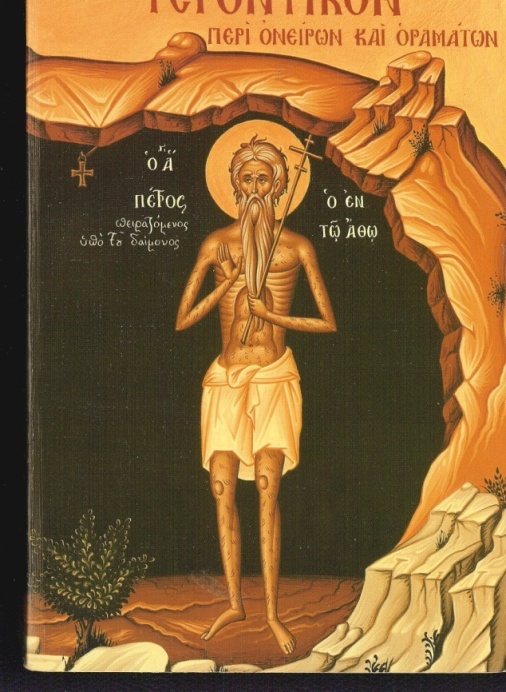 Cuviosul Petru Athonitul
(12 iunie)Cuviosul Petru a fost de neam grec, cu rânduiala ostaş şi voievod. El a venit la călugărie în acest chip: Fiind trimis cu multe feluri de oşti la război în Siria, s-a întâmplat ca oștile greceşti să fie biruite de potrivnici; deci a fost dus în robie cu mulţi alţi ostaşi în cetatea Samara din ţinutul Arabiei, care era lângă râul Eufratului. Acolo a fost aruncat în temniţă cu lanţuri grele de fier. Deci, şezând în lanţuri, Petru îşi cerceta ştiinţa sa, şi şi-a adus aminte că de multe ori se gândea să se lepede de lume. Şi a cunoscut că de aceea a slobozit Dumnezeu asupra lui acea pătimire şi robie, deoarece nu s-a sârguit ca scopul său cel bun să-l aducă mai degrabă la îndeplinire. De aceea plângea şi se tânguia mult, blestemându-şi lenevirea sa şi ocărându-se singur că pătimeşte unele ca acestea după vrednicie. Deci, şezând mult timp în temniţă şi neavând nici o nădejde de scăpare din lanţuri, a început a se ruga cu căldură spre Atotputernicul Dumnezeu, Cel ce poate, cu judecăţile Sale cele neştiute, să-l scoată pe el din legături, precum a scos pe Adam din iad şi pe Apostolul Petru din temniţa lui Irod. Şi chema întru ajutor şi mijlocirea cea mult puternică spre Dumnezeu, a marelui făcător de minuni, a Sfântului Ierarh Nicolae, grabnicul ajutător al celor ce sunt în primejdii. Căci avea de mult spre dânsul mare credinţă şi dragoste, şi adeseori se ruga lui cu nădejde, punând în rugăciune tare făgăduinţă că, de se va izbăvi de legături, nu se va mai întoarce în lume, nici nu va mai merge la casa sa, ci îndată se va duce acolo unde Dumnezeu îl va povăţui spre nevoinţa monahicească. Încă mai gândea şi aceasta: că de l-ar scăpa pe el Dumnezeu, apoi s-ar duce la Roma şi acolo la mormântul Sfântului şi marelui Apostol Petru şi-ar lepăda perii săi împreună cu lepădarea de lume. Deci, rugându-se pentru aceasta, Petru cel legat adăuga şi mare postire, primind numai la două sau trei zile puţină hrană. Iar odată a petrecut şapte zile flămând şi, sfârşindu-se săptămâna postirii lui, i s-a arătat în vedenia visului arhiereul lui Hristos, Nicolae, şi i-a zis: „Frate Petru, rugăciunea ta am auzit-o şi am luat aminte la suspinul inimii tale şi m-am rugat pentru tine milostivului şi iubitorului de oameni, Dumnezeu; dar de vreme ce tu singur ai fost zăbavnic spre poruncile Lui, de aceea şi El nu voieşte ca să te dezlege pe tine din legături degrabă, ci îţi rânduieşte ţie o mântuire mai bună. Iar de vreme ce împăratul şi Stăpânul nostru i-a umplut de nădejde pe toţi în Sfânta Sa Evanghelie, zicând: Cereţi şi veţi lua; bateţi şi se va deschide vouă, deci nu înceta, cerând prin rugăciuni şi bătând la uşa milostivirii Lui prin suspinuri, până ce, plecându-se spre milă, îţi va da libertatea cerută, scăpându-te din legături şi deschizându-ţi uşile temniţei celei încuiate; însă fii răbdător în rugăciune, aşteptând mila lui Dumnezeu”. Acestea zicându-le Sfântul Nicolae lui Petru cel legat şi poruncindu-i să se întărească cu hrană, s-a făcut nevăzut. Iar Petru, deşteptându-se din somn şi primind hrană, s-a întors iarăşi la rugăciune şi mai cu dinadinsul se ruga ziua şi noaptea, cu bună nădejde, şi neîncetat chema pe Sfântul Nicolae, ajutătorul său. Iar după o vreme iarăşi i s-a arătat în somn Sfântul Nicolae, cu chipul ca şi cum ar fi întristat, zicând către dânsul cu glas lin şi blând: „Frate Petre, să mă crezi pe mine că neîncetat m-am rugat bunătăţii lui Dumnezeu, dar nu ştiu cu ce judecăţi şi cu ce purtare de grijă zăboveşte pentru izbăvirea ta; însă nu te deznădăjdui de milostivirea Lui, pentru că Milostivul Stăpân are obicei a îndelunga împlinirea cererii noastre, spre cel mai bun folos al nostru, ca nu cumva, primind cineva cererea degrabă, să nu bage în seamă darul Lui; şi voieşte ca şi de alţi plăcuţi ai lui Dumnezeu să fie rugat pentru tine. Iar eu îţi vestesc ţie pe un rugător către dânsul prea puternic, pe care, de-l vei chema spre mijlocire, nu te vei lipsi de nădejde; pentru că el şi eu cu dânsul, când ne vom ruga amândoi împreună pentru tine, cred că ne va auzi Iubitorul de oameni”. Iar Petru a zis Sfântului Nicolae: „Care este, sfinte stăpâne, acela care mai bine decât tine poate să se roage lui Dumnezeu? Pentru că toată lumea se mântuieşte cu ale tale rugăciuni şi folosiri şi toate popoarele creştine, la tine scăpând, primesc prin tine izbăvire din primejdiile lor”. Atunci Sfântul Nicolae i-a zis lui: „Îl ştii, Petre, pe dreptul Simeon, care a primit în biserică pe braţele sale pe Hristos Domnul, la patruzeci de zile de la naşterea Sa, pentru care s-a numit şi “primitor de Dumnezeu”?” Apoi Petru a răspuns: „Ştiu, sfinte al lui Dumnezeu, pe acel drept bărbat despre care scrie în Sfânta Evanghelie”. Atunci Sfântul Nicolae i-a grăit lui: „Pe acela, amândoi, tu şi eu, să-l pornim cu totul spre rugăciune şi el va scoate la bun sfârşit rugăciunile noastre neîmplinite; pentru că este prea puternic la Dumnezeu şi are mare îndrăzneală către El, stând înainte aproape de Scaunul Lui, împreună cu Preacurata Stăpână Fecioară Născătoare de Dumnezeu şi cu Sfântul Ioan înaintemergătorul”. Acestea zicându-le Sfântul Nicolae, s-a dus. Iar Petru, deştep-tându-se din somn, iarăşi s-a plecat la rugăciuni multe şi la postire fără de măsură, chemând şi pe Sfântul Simeon, primitorul de Dumnezeu, ca şi pe Sfântul Nicolae în ajutor. Iar Preabunul Dumnezeu, fiind rugat de plăcuţii Săi cei mari, de Simion şi de Nicolae, a voit să dăruiască libertate celui ce pătimea în legături; deci Sfântul Nicolae s-a arătat noaptea lui Petru a treia oară, dar acum nu în vis, ci aievea. Şi nu s-a arătat singur, ci cu Sfântul Simeon, primitorul de Dumnezeu, şi i-au zis: „Îndrăzneşte, frate Petre, şi lepădând mâhnirea, pune făgăduinţele tale de faţă mijlocitorului celui de obşte şi al meu împreună rugător; şi dă-i mulţumire aceluia, după Dumnezeu”. Iar Petru, ridicându-şi ochii, a văzut pe marele Simeon, minunat la vedere, cinstit la chip şi îmbrăcat în veşmântul preoţiei Legii vechi, având în mâini toiag de aur. Pe acesta văzându-l Petru, s-a înspăimântat, iar Sfântul Simeon a zis către el: „Tu eşti cel care superi pe fratele Nicolae să te elibereze din legături şi din această temniţă?” Iar el, abia putând să-şi deschidă gura de spaimă, a răspuns: „Eu sunt, o, plăcutule al lui Dumnezeu, care te-am câştigat şi pe sfinţia ta ca mijlocitor către Dumnezeu”. Sfântul Simeon i-a zis: „Dar vei împlini făgăduinţa ta, ca să te faci monah şi să vieţuieşti în fapte bune?” Petru a răspuns: „Da, stăpâne, ajutându-mi Dumnezeu, o voi împlini”. Iar sfântul i-a zis: „De te făgăduieşti că vei face aşa, să ieşi acum de aici şi să mergi unde vei voi; pentru că acum nimic din împiedicările cele părute ţie nu pot să te oprească”. Iar Petru a arătat sfântului picioarele sale cele ferecate cu fiare, iar Sfântul Simeon s-a atins cu toiagul cel de aur ce-l purta în mâini de fiarele de la picioarele lui Petru şi îndată s-au topit ca ceara de faţa focului. Şi s-a sculat Petru în picioare şi, văzând temniţa deschisă, s-a dus din temniţă după Sfântul Simeon, urmându-i aceluia cu Sfântul Nicolae, şi astfel s-au aflat mergând afară din cetate. Iar Petru, gândind în sine, zicea: „Oare nu este vis acesta ce se vede?” Şi îndată întorcându-se Sfântul Simeon spre el, i-a zis: „De ce gândeşti aşa, socotind că este vis mila lui Dumnezeu cea făcută ţie aievea? Dar nu vezi cu încredinţare unde eşti şi cui urmezi?” Apoi Sfântul Simeon, încredinţând spre pază Sfântului Nicolae pe Petru, s-a dus; iar Petru urma după Sfântul Nicolae. Şi făcându-se ziuă, Sfântul Nicolae a întrebat pe Petru: „Oare ai luat ceva de mâncare pentru cale?” Iar Petru a răspuns: „Nu, stăpâne, pentru că nimic n-am avut să iau!” Iar Sfântul Nicolae i-a poruncit să se apropie de o grădină ce se întâmplase acolo, zicându-i: „Vei găsi pe un om care-ţi va da poame; deci ia câte vei avea de trebuinţă şi urmează-mă”. Iar Petru, mergând la grădină şi luând poame de la un om, a plecat înainte pe cale după Sfântul Nicolae şi în puţină vreme a sosit pe pământul grecesc. Şi a zis Sfântul Nicolae lui Petru: „Iată, frate, acum eşti în ţara ta şi ai vreme liberă spre împlinirea făgăduinţelor tale; deci fă degrabă cele ce ai făgăduit, ca să nu te întorci iarăşi în Samara în legături”. Aceasta zicând arhiereul lui Hristos, Nicolae, s-a făcut nevăzut de lângă el. Iar Petru, dând mare mulţumire lui Dumnezeu şi sfinţilor Săi, Simion şi Nicolae, îndată a început a-şi împlini făgăduinţa; pentru că nu s-a dus la casa sa, nici s-a arătat la cunoscuţii săi, ci s-a dus la Roma cea veche ca să-şi dea Celui Preaînalt făgăduinţele sale şi să săvârşească cele ce a hotărât gura lui în vremea necazului. Iar arhiereul lui Hristos, Nicolae, care a primit pentru el purtare de grijă, nu-l părăsea niciodată; căci, precum mai întâi călătorea nevăzut cu el, aducându-l din Arabia la greci, tot aşa călătorea împreună nevăzut şi prin pământul grecesc, pe când mergea la Roma, pretutindeni ocrotindu-l şi îngrijindu-l ca un tată iubitor de fii sau ca un om de încredere milostiv şi păzitor treaz şi nedepărtat. Iar după ce Petru s-a apropiat de cetatea Roma, Sfântul Nicolae, alergând înainte, s-a arătat noaptea în vis papei, ţinând de mână pe Petru şi arătându-l lui şi spunându-i toate pe rând, cum l-a scos din Samara şi din legături, şi cum acela a dat făgăduinţă să se tundă la mormântul Sfântului Mare Apostol Petru. Şi i-a spus cum se numeşte şi a poruncit papei să primească pe bărbatul cel arătat lui şi să săvârşească degrabă dorinţa aceluia. Apoi papa, deşteptându-se din somn, se gândea la acea vedenie; şi făcându-se ziuă şi sosind vremea dumnezeieştii Liturghii, a mers în biserica Sfântului Mare Apostol Petru, vrând să vadă la arătare pe bărbatul care l-a văzut în vis. Şi era în zi de Duminică şi, adunându-se mult popor în biserică, nu era cu putinţă să afle şi să cunoască pe cel căutat. Deci, mult privind papa în popor şi necunoscându-l, a strigat cu mare glas, chemându-l pe nume: „Petre, care ai venit din pământul grecesc şi pe care Sfântul Nicolae te-a eliberat din legăturile temniţei din Samara, vino la mine”. Şi ieşind Petru îndată din popor, s-a apropiat de el şi a căzut la picioarele lui, zicând: „Eu sunt robul tău, stăpâne”. Şi se minuna Petru, cum papa care niciodată nu l-a ştiut, nici nu l-a văzut, l-a chemat pe nume pe el, care nu spusese nimănui izbăvirea din legături cea ştiută de el. Şi papa i-a zis: „Nu te minuna de aceasta, frate, căci marele Nicolae mi-a spus toate cele despre tine”. Şi primind papa pe Petru cu dragoste, l-a tuns la mormântul Apostolului Petru, după făgăduinţa lui, şi l-a ţinut la sine multă vreme, învăţându-l şi povăţuindu-l pe calea mântuirii. Apoi, poruncindu-i Dumnezeu, papa a eliberat pe Petru din Roma, zicându-i: „Mergi, fiule, unde va voi Dumnezeu să te povăţuiască; iar mila Lui să fie cu tine îndreptându-ţi calea şi păzindu-te de meşteşugirile diavoleşti”. Iar fericitul Petru, căzând la picioarele papei, a zis: „Mântuieşte-te, cinstite părinte, mântuieşte-te ucenice al lui Hristos şi împreună slujitorule cu Sfântul Nicolae, chezaşul meu, şi roagă-te pentru mine, păcătosul!” Şi luând Petru binecuvântare de la papă şi tot clerul lui sărutându-l, a ieşit din Roma, punându-şi nădejdea în Dumnezeu. Şi voia să se întoarcă în pământul grecesc; deci ducându-se la malul mării, a găsit o corabie care se ducea spre răsărit şi, intrând într-însa, a plecat şi a mers fără pericol, fiind timp prielnic şi liniştit. Şi mergând cu corabia multe zile, au sosit la un sat oarecare. Acolo, corăbierii au ieşit din corabie să-şi coacă pâine şi, intrând într-o casă a unui locuitor din satul acela, au găsit bolnav şi neputincios pe stăpânul casei, pe fiul lui şi pe toţi casnicii lui. Iar după ce şi-au copt pâinile, s-au aşezat să mănânce şi au zis unuia dintre ai lor: „Ia o pâine şi s-o duci în corabie cârmaciului şi părintelui”. Iar stăpânul casei, auzind de părinte, a întrebat pe corăbier ce părinte este cu dânşii. Şi i-au răspuns că un monah ce se numeşte Petru călătoreşte cu dânşii de la Roma, iar stăpânul casei a zis către corăbier: „Mă rog de voi, stăpânii mei, rugaţi pe părintele acela să vină în casa mea, ca să o binecuvânteze şi să se roage pentru noi, care suntem bolnavi, că, precum vedeţi, ne-am apropiat de moarte, căzând în această neputinţă cumplită”. Deci ducându-se corăbierii, au spus părintelui acestea. Dar el, fiind smerit, nu voia să se arate, ferindu-se a se duce la acel om; însă, pe de-o parte, fiind silit de rugămintea corăbierilor, iar pe de alta, fiind biruit de iubirea de oameni, ştiind că acel om se apropia de moarte, a mers cu dânşii şi, dacă a intrat pe uşa casei, a zis: „Pace casei acesteia şi celor ce vieţuiesc într-însa”. Iar stăpânul casei, îndată deşteptându-se ca din somn, s-a schimbat din boala cea grea şi s-a simţit sănătos cu totul; şi, sculându-se repede de pe patul unde zăcuse, a căzut la picioarele cuviosului şi i le-a sărutat plângând. Atunci toţi care erau acolo, văzând schimbarea lui cea grabnică din bolnav în sănătos, s-au mirat şi au preamărit pe Dumnezeu. Apoi stăpânul casei, care câştigase tămăduirea, a luat pe sfântul de mână şi a înconjurat toate paturile bolnavilor; iar cuviosul, făcând peste dânşii semnul Sfintei Cruci, i-a făcut sănătoşi. Deci, tămăduind pe toţi bolnavii din casa aceea, s-a întors repede în corabie şi toţi care erau în corabie s-au închinat lui, ca unui mare plăcut al lui Dumnezeu. Iar omul cel tămăduit cu toată casa sa, luând pâine, vin şi untdelemn, s-a dus la corabie, ca să le dea cuviosului în semn de mulţumire pentru câştigarea tămăduirii. Iar sfântul a lăudat osârdia lui, dar i-a poruncit să-I mulţumească lui Dumnezeu, şi nu lui, nevoind să primească darurile aduse. Iar omul acela, căzând cu lacrimi la picioarele cuviosului, grăia: „Robule de aproape al lui Hristos, dacă nu primeşti din mâinile noastre această mică aducere, apoi nici noi nu vom avea bucurie în casa noastră”. Atunci şi corăbierii au rugat pe părinte să primească cele aduse, şi abia plecându-se, a primit; deci, binecuvântând pe omul acela şi pe toţi cei ce veniseră cu dânsul, i-a trimis la casa lor. Iar darurile cele aduse le-a dat corăbierilor, nevoind să guste nimic din ele, şi au plecat mai departe. Iar hrana cuviosului părinte în corabie era câte o bucăţică de pâine din seară în seară, iar ca băutură lua din apa mării câte un pahar mic, pe care Domnul o prefăcea pentru el în apă dulce. Iar într-o oarecare vreme adormind Cuviosul Petru, fiind cuprins de un somn uşor, a văzut în vedenia visului pe Preacurata Fecioară Născătoare de Dumnezeu, strălucind cu lumină de slavă cerească mai mult decât soarele, şi pe Sfântul Nicolae stând înaintea ei ca un rob, arătând spre dânsul şi grăind către Născătoarea de Dumnezeu: „Stăpână, deoarece pe acest rob al tău a-i voit a-l mântui din acea cumplită robie şi din legăturile cele grele, unde îi arăţi acum locul la care şi-ar sfârşi cealaltă vreme a vieţii sale?” Iar ea a răspuns: „Odihna lui îi va fi în muntele Atonului; pentru că aceea este soarta mea dată mie de la Fiul meu şi Dumnezeu, ca cei ce fug de gâlcevile lumeşti şi se apucă de nevoinţele duhovniceşti după puterea lor şi, cu credinţă şi dragoste cheamă numele meu din suflet, acolo să petreacă fără grijă viaţa lor cea vremelnică şi, pentru lucrurile lor cele plăcute lui Dumnezeu, să câştige viaţă veşnică. Pentru că iubesc foarte mult acel loc şi voiesc să înmulţesc acolo rânduiala monahicească; căci mila Fiului şi Dumnezeului meu nu se va risipi în veci de la cei ce vor pustnici acolo - dacă şi ei vor păzi mântuitoarele porunci -, şi îi voi înmulţi pe muntele acela spre miazăzi şi spre miazănoapte, şi-l vor stăpâni de la mare până la mare, numele lor îl voi face lăudat în toată partea de sub soare, şi-i voi apăra pe toţi aceia care se vor nevoi acolo în pustnicie cu răbdare!” O vedenie ca aceasta văzând Cuviosul Petru şi deşteptându-se din somn, înălţa multe laude şi mulţumiri lui Hristos Dumnezeu, Preacuratei Maicii Lui şi marelui arhiereu Nicolae. Şi vântul suflând în ajutor, corabia mergea cu spor; iar când s-a apropiat de marginea Muntelui Athos, corabia a stat deodată nemişcată, deşi vântul sufla în pânză şi marea era adâncă. Şi se mirau corăbierii cu spaimă, şi grăiau unul către altul: „Ce este aceasta?” Şi nepricepând ei ce poate să fie, Cuviosul Petru a suspinat, apoi a zis către dânşii: „Fiilor, spuneţi-mi cum se numeşte locul acesta?” Ei au răspuns: „Acesta este Muntele Atonului”. Sfântul a zis către dânşii: „Socotesc că pentru mine a stat aici corabia nemişcată; deci scoateţi-mă la mal şi lăsaţi-mă aici. Iar de nu veţi face aceasta, nu veţi putea pleca de aici”. Iar ei nu voiau să se lipsească de un părinte ca acesta, însă neputând să se împotrivească voinţei lui Dumnezeu, au dezlegat pânza, s-au apropiat de pământ, au scos pe sfântul din corabie şi l-au lăsat acolo, zicând între ei plângere şi cu tânguire: „De mare acoperământ şi ajutor ne lipsim astăzi!” Iar sfântul grăia către dânşii: „Dumnezeu cel iubitor de oameni, Care este pretutindeni şi toate le împlineşte, Acela să călătorească împreună cu voi şi să vă păzească de tot răul”. Zicând aceasta şi dându-le sărutarea cea de pe urmă întru Domnul, a îngrădit corabia cu semnul Sfintei Cruci şi binecuvântându-i pe toţi, i-a lăsat în calea lor. Iar el, mergând de la marginea acelui munte prin locuri surpăcioase şi trecând multe văi cu desiş şi prăpăstii şi păduri dese, a găsit la un loc o peşteră foarte întunecoasă, în care era o mulţime de târâtoare cu care se încuibaseră şi diavolii împreună; şi s-a sălăşluit în acea peşteră. Iar ce fel de ispite a răbdat cuviosul de la diavoli şi câte primejdii a suferit, nu este cu putinţă a le spune, însă se cade ca o parte din ele să se povestească. Sălăşluindu-se Cuviosul Petru în peştera aceea, se ruga lui Dumnezeu cu dinadinsul ziua şi noaptea. Şi a petrecut două săptămâni, negustând nici o hrană. O răbdare ca aceasta pustnicească neputând diavolul să o rabde, şi-a adunat oștile sale înarmate ca de război, cu săgeţi şi cu arcuri, cu săbii şi cu suliţe, şi au intrat în peştera aceea, strigând cu glasuri înfricoşătoare şi cu răcnete mari iuţindu-se şi gonind de acolo pe Cuviosul Petru. Şi se vedeau diavolii unii încordând arcurile şi dând drumul la săgeţi asupra lui; alţii scoţând săbiile şi îndreptând suliţele spre împungerea lui; iar alţii prăvălind pietre mari, încât pământul se cutremura şi peştera era gata să se surpe. Iar cuviosul, văzând toate acestea, nu se mai aştepta pe sine să fie între cei vii, ci grăia întru sine: „Să mor aici, dacă astfel a voit Dumnezeul meu”. Apoi, ridicându-şi ochii în sus şi înălţându-şi mâinile, a strigat cu glas mare, zicând: „Preasfântă Născătoare de Dumnezeu Fecioară Marie, ajută mie, robului Tău!” Deci, când au auzit diavolii numele Preasfintei Născătoare de Dumnezeu - nume înfricoşat şi de spaimă pentru ei, iar pentru noi dulce şi preadorit -, îndată s-au stins cu sunet. Iar sfântul, chemând încă numele lui Iisus Hristos cu glas mare, ca şi cu un bici sau ca şi cu o praştie, izgonea pe cei ce fugeau; pentru că striga şi zicea: „Doamne Iisuse Hristoase, Dumnezeul meu, nu mă lăsa pe mine!” După aceea nu s-au mai auzit glasurile cele diavoleşti până la o vreme. Şi cuviosul petrecea fără de tulburare, slăvind pe Dumnezeu şi pe Preacurata Născătoare de Dumnezeu. Iar hrana lui era la început pâinea, din care luase puţină din corabie; apoi, sfârşindu-se acea pâine, se hrănea cu verdeţurile pustiei şi cu poame de copaci sălbatici, care erau în muntele acela. Şi s-a hrănit astfel până la vremea aceea, în care a început a i se aduce cu mâinile îngereşti mană din cer, de care lucru se va pomeni mai pe urmă, iar acum să ne întoarcem iarăşi la cuvântul cel dintâi. După cea dintâi năvălire tâlhărească a vrăjmaşului, trecând cincizeci de zile, diavolul a venit iarăşi cu multă putere de draci, înarmându-se cu chipul cel dintâi asupra nebiruitului ostaş al lui Hristos. Şi pornind împotriva lui toate fiarele care erau în muntele acela şi pe toate jivinele care se târăsc pe pământ, le-a adus la peşteră; şi încă şi însuşi diavolul şi prietenii lui s-au închipuit în multe feluri de fiare şi târâtoare. Deci unele se târau pe lângă picioarele sfântului, altele şuierau cu înfricoşat glas, altele, căscând gura, voiau să-l înghită de viu şi i se repezeau spre faţă; şi acea vedere era înfricoşată şi groaznică din toate părţile. Dar cuviosul, îngrădindu-se cu semnul Sfintei Cruci şi chemând numele lui Hristos Dumnezeu şi al Preacuratei Maicii Lui, iarăşi a făcut deşartă puterea acelora şi a izgonit-o departe de la sine; iar el, dănţuind, se veselea întru Dumnezeu, Mântuitorul său. Şi sfârşind cuviosul anul cel dintâi al pustniciei sale întru desele lupte cu diavolii, în cele din urmă diavolul s-a închipuit într-unul din slugile lui Petru, care îi slujea lui când era în lume voievod şi, alergând, a căzut cu osârdie la picioarele cuviosului şi voia să i se închine lui, fiind plin de spurcăciune. Apoi, şezând, a început a plânge şi a zice astfel: „Am auzit, stăpâne al nostru, că ai fost prins în război, dus în Samara şi închis într-o temniţă întunecată. Iar Dumnezeu, cu rugăciunile Sfântului Părintelui nostru Nicolae, te-a izbăvit pe tine de acolo şi te-a adus în pământul grecesc. Drept aceea, toţi cei ce suntem în casa ta te-am căutat pretutindeni, plângând şi tânguindu-ne, şi am înconjurat multe cetăţi şi sate întrebând de tine; şi, neputând să te aflăm, nici să ştim unde eşti, ne-am rugat cu lacrimi către Sfântul Nicolae să ne descopere nouă despre tine, în ce loc petreci, visteria noastră cea ascunsă. Iar Sfântul Nicolae, grabnicul ajutător al tuturor, n-a trecut cu vederea rugăciunea noastră, ci ne-a arătat nouă toate cele despre tine, şi ne-am bucurat foarte mult, toţi robii tăi. Iar eu, apucând înainte de toţi, am alergat la tine, stăpânul meu; deci, sculându-te de aici, mergi la casa ta, ca să te vadă pe tine toţi cei ce doresc să-ţi vadă faţa; şi se va preamări întru tine Dumnezeu, Cel ce te-a izbăvit pe tine cu minune de la robie şi din legături. Iar pentru linişte să nu te mâhneşti, căci şi acolo sunt mănăstiri şi locuri liniştite de sihăstrii, şi unde îţi va plăcea ţie, acolo îţi vei alege un locaş spre liniştea ta. Însă şi tu însuţi să o socoteşti aceasta cu adevărat: Ce iubeşte Dumnezeu mai bine din aceste două lucruri? Oare sihăstria pustiei, în care omul se sălăşluieşte în crăpături de pietre şi în munţi şi singur se foloseşte numai pe sine? Sau folosul ce se face multora de la un bărbat plăcut şi insuflat de Dumnezeu, care prin învăţătura sa, pe mulţi la Dumnezeu îi întoarce şi-i povăţuieşte la calea mântuirii? Cu adevărat a doua este mai bună, mărturisind în Sfânta Scriptură însuşi Dumnezeu: Cel ce va scoate om cinstit din cel nevrednic, va fi ca gura Mea. Şi să ştii că mulţi sunt în cetatea noastră rătăciţi întru întuneric de patimi şi au trebuinţă de unul care poate a-i povăţui pe dânşii la pocăinţă. Deci prea multă răsplătire de la Dumnezeu se află ţie de faţă, stăpânul meu, dacă, venind, îi vei întoarce pe ei la Dumnezeu. Ci şi pe noi, slugile tale, cei ce cu toată inima te iubim pe tine, pentru ce ne treci aşa cu vederea, abătându-te de la noi şi ascunzându-te în pustiul acesta?” Acestea şi cele asemenea cu acestea grăindu-le diavolul cu lacrimi câtăva vreme, a început sfântul a se tulbura puţin şi, lăcrimând, a zis către el: „La acest loc nici înger, nici om nu m-a adus pe mine, ci singur Dumnezeu şi Preacurata Născătoarea de Dumnezeu; şi, de nu va fi voia şi porunca acelora ca să ies eu de aici, apoi nu voi ieşi”. Iar diavolul, dacă a auzit pomenirea numelui lui Dumnezeu şi al Născătoarei de Dumnezeu, îndată s-a stins; iar sfântul s-a minunat de meşteşugirea cea diavolească şi, însemnându-se cu semnul Sfintei Cruci a tăcut, ridicându-şi mintea sa către Dumnezeu. Iar după ce au trecut şapte ani, mult meşteşugăreţul vrăjmaş, adică diavolul, s-a închipuit în îngerul luminii, având în mâini o sabie goală şi, stând înaintea peşterii, a strigat, zicând: „Petre, robule al lui Hristos, ieşi la mine, şi îţi voi spune ţie cuvinte bune”. Iar sfântul a grăit: „Cine eşti tu care vrei să-mi spui mie cuvinte bune?” Iar vicleanul înşelător a zis: „Eu sunt arhistrategul Domnului trimis la tine, întăreşte-te şi îmbărbătează-te, bucură-te şi te veseleşte, că s-a gătit ţie scaun slăvit şi cunună neveştejită de la Dumnezeu. Deci, acum locul acesta lăsându-l, să te duci în lume spre întărirea şi folosul multora, că şi izvorul de apă cel ce este aproape de tine s-a uscat cu dumnezeiască poruncă, pentru ca fiarele cele ce năvălesc asupra ta să moară de sete”. Iar acestea le-a zis meşteşugăreţul vrăjmaş, trimiţând mai înainte pe alt diavol, ca să oprească curgerea apei pentru o vreme, cu îngăduinţa lui Dumnezeu. Dar Sfântul Petru fiind smerit, a răspuns împotriva înşelătoarelor cuvinte ale diavolului, zicând: „Cine sunt eu ca într-acest fel să vină arhistrategul Domnului la mine, cel ce sunt asemenea cu un câine netrebnic?” Diavolul a zis: „Nu te mira de aceasta, robule al lui Domnului, pentru că în vremurile acestea tu ai covârşit pe Moise, pe Ilie, pe Daniil şi pe Iov. Ai covârşit pe Moise şi pe Ilie cu postirea, pe Daniil cu fiarele şi cu târâtoarele, cărora le-ai astupat gura, iar pe Iov l-ai covârşit cu răbdarea ta şi pentru aceea te vei numi mare la ceruri. Iar acum, sculându-te, vezi lipsirea apei şi, degrabă plecând de aici, să te duci în mănăstirile cele ce sunt în lume. Iar eu voi fi cu tine şi voi mântui pe mulţi prin tine, zice Domnul Atotţiitorul!” Atunci sfântul a răspuns diavolului, zicând: „Să ştii tu, că de nu vor veni aici ajutătoarea mea cea întru toate, Născătoarea de Dumnezeu, şi ajutătorul cel cald întru primejdiile mele, Sfântul Ierarh Nicolae, nu mă voi depărta de aici!” Iar diavolul, cum a auzit pomenirea numelui Născătoarei de Dumnezeu şi al Sfântului Nicolae, îndată a pierit. Iar sfântul, cunoscând meşteşugul diavolului şi neputinţa lui, s-a rugat lui Dumnezeu, zicând: „Doamne Iisuse Hristoase, Dumnezeul meu, iată vrăjmaşul meu umblă răcnind, căutând să mă înghită, dar Tu cu puternica Ta mână mă îngrădeşte pe mine, robul Tău; de aceea mulţumesc Ţie că nu Te-ai depărtat de la mine. Încă mă rog Ţie, Stăpâne, Preabunule, ca şi până în sfârşit să nu mă părăseşti”. Deci după ce a trecut ziua aceea şi a venit noaptea, cuviosul a adormit puţin şi i s-a arătat în vedenia visului grabnica ajutătoare a creştinilor, iubitoarea de oameni, Stăpâna Preacurată Maria, Născătoarea de Dumnezeu, împreună cu Sfântul şi Marele Nicolae, şi au zis către dânsul: „De acum înainte să nu te mai înspăimânţi, că Dumnezeu este cu tine şi îngerul Domnului cel adevărat te va cerceta pe tine dimineaţa şi-ţi va aduce spre hrană mană din cer; pentru că aceluia i s-a poruncit de la Dumnezeu ca de astăzi la patruzeci de zile să-ţi aducă această hrană în toate zilele vieţii tale”. Preacurata Născătoare de Dumnezeu i-a mai arătat Sfântului Petru şi mana, zicându-i: „Din acest fel de hrană ţi se va aduce ţie de înger în toate cele patruzeci de zile”. Aceasta grăind Stăpâna şi pace dându-i lui, s-a dus de la dânsul; iar Petru, căzând la pământ, s-a închinat şi a sărutat acel loc unde stătuseră picioarele Născătoarei de Dumnezeu şi ale Sfântului Nicolae. Iar a doua zi, după cuvântul Preasfintei Născătoare de Dumnezeu, a venit îngerul lui Dumnezeu şi i-a adus hrană cerească şi, dându-i-o lui, s-a dus; iar el, mulţumind lui Dumnezeu şi Preacuratei Maicii lui Dumnezeu, a gustat din acea mană, care i se adusese din mâini îngereşti şi atât s-a întărit cu dânsa, încât putea să trăiască fără hrană până la patruzeci de zile. Iar după ce s-au sfârşit cele patruzeci de zile, îngerul îi aducea mană şi Sfântul Petru se întărea cu ea încă alte patruzeci de zile. Astfel s-a liniştit singur în post şi rugăciuni cincizeci şi trei de ani. Şi au pierit ispitele diavoleşti, cele ce la început i se făceau lui adesea. Nălucirile, înfiorările şi toate meşteşugirile diavoleşti au fost gonite departe de la dânsul cu puterea cea nevăzută a lui Dumnezeu. Şi în atâţia ani cuviosul n-a văzut faţă omenească, nici nu avea vreo haină de acoperit goliciunea trupească, nici altceva de trebuinţă firii omeneşti nu avea, ci numai cerul acoperământ şi pământul pat; deci în vremea verii se ardea de căldura soarelui şi iarna degera de frig. Toate acestea le răbda pentru dragostea lui Dumnezeu şi pentru răsplătirea ce va să fie. Iar când Domnul a voit să arate pe robul său oamenilor, a rânduit cu purtarea sa de grijă un lucru ca acesta: Un oarecare vânător, luându-şi arcul şi tolba, a plecat ca să vâneze fiare prin muntele acela. Şi trecând prin multe locuri cu surpături, văi adânci şi dealuri dese, a ajuns în locul unde Cuviosul Petru petrecea viaţa asemenea cu îngerii. Şi când vânătorul s-a apropiat de locul acela, a văzut ieşind din dumbravă un ţap mare care, jucându-se, mergea de departe înaintea vânătorului. Deci vânătorul, văzând acel ţap ales, a alergat după el toată ziua, căutând să-l săgeteze pe el. Iar ţapul, povăţuit fiind de dumnezeiasca voie, a venit deasupra peşterii cuviosului şi a stat, iar vânătorul, căutând cum l-ar putea vâna pe el, a văzut stând lângă ţap, de partea dreaptă, un bărbat cu barba deasă, având perii capului până la coapsă, cu trupul gol şi cu perii crescuţi ca la o fiară. Pe acesta văzându-l vânătorul, s-a înspăimântat foarte tare şi s-a pornit înapoi să fugă. Iar Sfântul Petru, văzându-l pe el fugind, a strigat către dânsul cu glas mare, zicând: „De ce te temi, frate, şi pentru ce fugi de mine? Căci eu sunt om ca şi tine, iar nu nălucire diavolească cum ai socotit! Deci întoarce-te şi vino la mine şi-ţi voi spune toate cele despre mine, că pentru aceasta te-a trimis pe tine Domnul aici”. Atunci vânătorul, auzind glasul acela, s-a întors din fugă şi a venit, cutremurându-se, la cuviosul părinte care îl chema pe el. Iar sfântul, poruncindu-i lui să nu se teamă, l-a cuprins şi l-a sărutat pe el întru Domnul şi, şezând cu dânsul, a început a vorbi, spunându-i lui cu de-amănuntul toate cele despre el: cum a fost voievod şi a fost prins în război, cum a fost dus în cetatea Samara şi ţinut în lanţuri, cum a fost scos din legături prin arătarea Sfântului Nicolae şi a Sfântului Simeon, primitorul de Dumnezeu, şi cum a fost dus la Roma; iar de acolo cum s-a întors şi cu ce chip s-a sălăşluit în muntele acela. I-a mai spus şi cum s-a luptat cu diavolii, cu ce se hrănea, câţi ani a vieţuit şi, în scurt să zicem, a spus toată viaţa lui acelui vânător. Şi s-a minunat acel vânător, auzind cele grăite lui de către sfânt, şi s-a înspăimântat şi s-a umilit, zicând: „Acum am cunoscut că m-a cercetat pe mine Domnul cu darul Său şi te-a arătat mie nevrednicului, pe tine, o, părinte, plăcutul Său cel ascuns. Deci şi eu voi petrece cu tine de acum înainte, robule al lui Dumnezeu!” Iar Cuviosul i-a grăit: „Nu va fi aşa, fiule, ci mai întâi să mergi la casa ta şi te ispiteşte pe tine singur, de vei putea să suferi nevoinţele cele pustniceşti. Însă să te ispiteşti pe tine astfel: înfrânează-te de carne, de vin, de brânză şi de unt, iar mai înainte de toate înfrânează-te de femeia ta. Partea moştenirii tale să o împărţi săracilor, să te sileşti la post şi la rugăciuni şi să iei aminte la tine însuţi cu suflet umilit. Aşa să petreci tot anul acesta şi, după săvârşirea anului, să vii iar la mine şi ceea ce va fi plăcut lui Dumnezeu, aceea ţi se va porunci”. Aceasta zicându-i sfântul şi dând vânătorului binecuvântare şi rugăciune, ca o logodire, l-a trimis la locul său şi cel din urmă cuvânt i-a spus aceasta: „Mergi, fiule, cu pace, iar taina cea arătată ţie să o păzeşti, nespunând-o la nimeni; căci comoara cea descoperită se fură”. Iar vânătorul, închinându-se sfântului, s-a dus slăvind şi mulţumind lui Dumnezeu că s-a învrednicit a vedea în trup pe un plăcut al lui Dumnezeu atât de mare, şi a vorbi cu el. Deci, mergând acasă, a făcut toate cele ce i se porunciseră de Sfântul Petru. Şi sfârşindu-se anul acela, vânătorul a luat cu sine doi călugări şi pe fratele său şi a mers în corăbioară până la malul acela, în dreptul căruia era petrecerea Sfântului Petru în pustie. Deci, sosind în acel loc, au ieşit la mal şi au mers drept prin pustia muntelui. Şi ajungând ei la peştera aceea, unde locuia plăcutul lui Dumnezeu, vânătorul, pornindu-se cu cea mai fierbinte dragoste, a apucat înainte de toţi şi a alergat la peşteră. Şi acolo a găsit pe cuviosul părinte zăcând mort la pământ, având mâinile strânse pe piept în chipul crucii, cu ochii închişi frumos şi celelalte părţi ale trupului îngrijite cu cinste. Aceasta văzând-o vânătorul, s-a înspăimântat şi, căzând înaintea trupului cuviosului, se tânguia cu plângere mare. Apoi l-au ajuns şi cei ce-i urmau lui. Şi văzând pe un mort cinstit ca acela şi pe prietenul lor plângând deasupra lui, l-au întrebat: „Cine este acesta ce s-a aflat mort şi pentru ce plângi aşa de amar pentru el?” Iar vânătorul, plângând şi tânguindu-se, a început a le spune cu de-amănuntul toată viaţa Cuviosului Petru, precum singur o auzise din gura lui, anul trecut. Iar aceia, auzind de lucrurile cele de mirare ce li s-au spus, s-au umilit în inimile lor şi au plâns cu amar că nu s-au învrednicit să vadă între cei vii, nici să audă cuvintele celui atât de mare rob al lui Dumnezeu. Iar fratele acelui vânător, fiind cuprins de duh necurat, când s-a atins de moaştele sfântului, îndată a câştigat tămăduire; pentru că diavolul, trântindu-l la pământ, a strigat cu glas mare, zicând: „O, Petre, au nu-ţi ajunge că m-ai izgonit din peştera mea? Acum mă izgoneşti şi din această locuinţă?” Aceasta zicând, a ieşit din gura omului ca un fum, şi a zăcut omul acela ca un mort, apoi, după puţină vreme, s-a sculat sănătos şi a zis către fratele său: „Îţi mulţumesc, stăpânul meu frate, că m-ai adus aici la bine!” Şi iarăşi căzând cu mulţumire la moaştele cuviosului, le-a sărutat cu bucurie. După aceasta, toţi împreună, luând cinstitele moaşte ale plăcutului lui Dumnezeu, le-au adus la mal şi, punându-le în corăbioară lor, le-au dus într-un sat vestit, care era sub stăpânirea Macedoniei. Acolo, dându-se multe tămăduiri de la moaştele sfântului, episcopul cetăţii a auzit şi, mergând cu tot clerul său, a luat acele moaşte dătătoare de tămăduiri ale Cuviosului Petru şi le-a dus cu cinste la episcopia sa. Şi punându-le într-o raclă de mare preţ, şi cântând trei zile şi trei nopţi laudă lui Dumnezeu cu tot poporul, le-a îngropat în biserică, întru slava Preasfintei Treimi, a Tatălui şi a Fiului şi a Sfântului Duh, a lui Dumnezeu, Cel slăvit de toată făptura, acum şi pururea şi în vecii vecilor. Amin. Troparul, glasul al 4-lea:Dumnezeul părinților noștri, care faci pururi cu noi după blândețile Tale, nu depărta mila Ta de la noi, ci pentru rugăciunile lor, în pace ocârmuiește viața noastră.Slavă Tatălui și Fiului și Sfântului Duh.Condacul, glasul al 8-lea:Depărtându-te pe sineți de însoțirea cu oamenii, ai petrecut în crăpăturile pietrelor și în peșteri, pentru dorul cel după Dumnezeu și pentru dragostea Domnului Tău, Petre, de la Care ai și câștigat cunună. Roagă-te neîncetat să ne mântuim noi.Și acum și pururea și în vecii vecilor. Amin.Pentru rugăciunile tuturor Sfinților, Doamne, și ale Născătoarei de Dumnezeu, pacea Ta dă-ne-o, nouă și ne miluiește pe noi, ca un îndurat.Cuviosul Părintele nostru Petru din Galatia
(1 februarie)Acesta fiind de şapte ani, şi-a lăsat părinţii şi s-a dus la Ierusalim, apoi în Antiohia. Acolo închizându-se într-un mormânt, petrecea viaţă pustnicească, nemâncând nimic o zi întreagă, iar a doua zi, târziu, gusta puţină pâine şi apă. Apoi era făcător de minuni, tămăduind bolile şi izgonind diavolii din oameni. Viaţa şi minunile lui le descrie fericitul Teodorit, episcopul Chirului, şi pomeneşte despre maica sa. De două ori a tămăduit-o cuviosul Petru: o dată de orbirea ochilor, când a sfătuit-o cu înţelepciune să nu se înfrumuseţeze cu podoabele cele din afară, iar a doua oară, de durerile cele grele de după naşterea acestui Teodorit şi acum, fiind aproape să moară, a întors-o de la pragul morţii. După aceea, pe o fecioară oarecare, nevăzut a răpit-o din mâinile voievodului cetăţii, care voia s-o necinstească cu sila, iar pe slujitorul acela l-a orbit. Apoi pe mulţi îndrăciţi i-a izbăvit, cu rugăciunea de duhuri viclene. Ajungând la adânci bătrânețe, s-a odihnit cu pace, având de la naşterea sa 99 de ani, dintre care şapte a vieţuit lângă părinţi, iar 92 i-a petrecut în pustiu.Cuviosul Petru, cel ce a fost patriciu
(1 iulie)Cuviosul Petru s-a născut şi a crescut în Constantinopol, din părinţi slăviţi şi bogaţi. Tatăl lui se numea Constantin şi a fost patriciu şi povăţuitor de oşti. Acest Petru silindu-se din tinereţe la învăţătura cărţii, s-a deprins bine la filosofie, şi a străbătut toată înţelepciunea cea dinafară. Şi ajungând la vârsta cea de bărbat, s-a însoţit cu femeie, iar după sfârşitul tatălui său a luat cinstita dregătorie a aceluia, fiind pus patriciu în zilele evlavioasei împărătese Irina, şi a fiului ei, Constantin. Iar după ce a luat împărăţia Nichifor, şi grecii au făcut război cu bulgarii, într-acea vreme Petru a fost pus de împărat mai-mare voievod peste toate ostile, şi s-a dus cu împăratul asupra bulgarilor. Şi făcându-se mare război, întâi grecii au biruit pe bulgari, apoi cu dumnezeiasca slobozire, bulgarii îndreptându-se, au lovit pe greci cumplit, şi l-au ucis pe însuşi împăratul Nichifor. Atunci şi fericitul Petru cu cincizeci de boieri greci a fost prins de bulgari, şi a fost ţinut în legături spre muncire şi spre moarte. Şi rugându-se el lui Dumnezeu cu dinadinsul pentru a sa izbăvire, i s-a arătat noaptea Sfântul Ioan Teologul, cel ce s-a rezemat pe pieptul lui Hristos, şi l-a izbăvit pe el din legături, ducându-l până la Roma. Dintr-acea vreme Petru s-a dat pe sine cu totul spre slujba lui Dumnezeu şi socotindu-le pe toate ca pe nişte gunoaie, s-a dus la muntele Olimpului, unde, luând viaţa îngerească, s-a nevoit împreună cu marele Ioanichie (Pomenirea lui la 4 noiembrie) şi s-a deprins la toată bunătatea. Şi petrecând acolo treizeci şi patru de ani, a mers la Constantinopol după ce acum soţia lui şi fiul muriseră. Şi mai întâi a petrecut o vreme lângă biserica zidită de dânsul, care se numea Evandria, apoi ducându-se la un loc de linişte osebit, şi-a zidit o chilie mică şi a petrecut într-însa opt ani, foarte obosindu-se pe sine cu postul şi cu privegherea, şi cu celelalte nevoitoare osteneli, purtând o haină aspră de păr pe trup, iar picioarele avându-le neîncălţate în toată vremea vieţii celei pustniceşti. Aşa vieţuind bine şi cu plăcere de Dumnezeu, s-a odihnit întru Domnul şi s-a numărat în ceata drepţilor celor ce slăvesc pe Tatăl, şi pe Fiul, şi pe Sfântul Duh, în veci. Amin.Viaţa Sfântului Petru, care mai înainte a fost vameş
(22 septembrie)În părţile Africii era un vameş, anume Petru, foarte nemilostiv, care niciodată nu miluia pe săraci, nici nu se mai gândea la moarte, nu mergea nici la bisericile lui Dumnezeu şi îşi astupa urechile sale de la cei care cereau milostenie. Iar bunul iubitor de oameni, Dumnezeu, Cel ce nu vrea moartea păcătosului, ci se îngrijeşte de mântuirea tuturor, şi cu judecăţile care ştie mântuiește pe fiecare, Acela, şi cu Petru acesta a făcut după bunătatea sa, şi a mântuit pe el cu un chip ca acesta: Într-o vreme săracii şi scăpătaţii șezând la uliţe, începu a lăuda casele milostivitorilor, şi a se ruga lui Dumnezeu pentru dânșii, iar pe cei nemilostivi îi ocărau.Deci, a ajuns cuvântul şi până la acest Petru, căruia îi ziceau că este cu totul nemilostiv. Şi se întrebau unul pe altul dacă luat-a cineva cândva din casa lui Petru ceva milostenie, zicând toţi că nimeni n-a luat de la dânsul ceva. S-a sculat apoi un sărac şi a zis: “Ce-mi veţi da mie dacă eu voi merge acum şi voi scoate de la dânsul milostenie?” Şi făcură între dânșii rămăşag. Deci, mergând săracul, a stat la poarta casei lui Petru. Ieşind Petru din casă şi ducând slugile un catâr încărcat de pâine la casa vameşului, săracul, cel ce făcuse rămăşag cu tovarăşii săi, i s-a închinat lui şi a început a cere milostenie întradins, plângându-se. Iar el, neaflând piatră, a apucat o pâine şi a aruncat în cel sărac, l-a lovit în obraz şi s-a dus. Iar săracul, apucând pâinea, a mers la tovarăşii săi, zicându-le că din înseşi mâinile lui Petru a luat pâinea aceea. Şi a lăudat pe Dumnezeu că Petru vameşul este milostiv.După două zile s-a îmbolnăvit vameşul şi, fiind aproape să moară, s-a văzut pe sine în vedenie că era cercetat la oarecare judecată şi punându-se faptele lui în cumpănă, de o parte a cumpenelor stau nişte arapi puturoşi şi mârșavi, iar de altă parte a cumpenelor stau nişte bărbaţi foarte luminoşi la chip. Deci, arapii aducând toate faptele cele rele pe care Petru vameşul, din tinereţe, în toată viaţa sa, le făcuse, le puneau în cumpănă, iar bărbaţii cei purtători de lumină nimic bun nu aflau din faptele lui Petru, pe care să le pună de partea cumpenei lor, împotriva lucrurilor lui celor rele care erau aduse de diavoli. Şedeau întristaţi şi, nepricepându-se, unul către altul zicea: „Noi, dar, nu avem nimic aici”. Atunci a răspuns unul dintre dânșii: „Cu adevărat nu avem nimic, fără numai o pâine pe care a dat-o lui Hristos mai înainte cu două zile, şi aceea încă fără de voie”. Deci puseră pâinea aceea de partea aceea a cumpenii şi îndată a tras cumpăna mai mult decât cea dintâi. Atunci ziseră către vameş acei bărbaţi frumoşi la chip: „Mergi, sărace Petre, şi mai adaugă la pâinea aceasta, ca să nu te ia pe tine arapii aceia mârșavi şi să te ducă în chinul cel veşnic”.Venindu-şi apoi în sine Petru cugeta la cele ce văzuse, şi a cunoscut că vedenia nu era nălucire, ci era adevărată, pentru că a văzut toate păcatele cele făcute din tinereţe, pe care acum le şi uitase; pe toate acelea, adunându-le, arapii le-au pus în cumpănă. Şi zicea în sine, minunându-se, Petru: „Dacă o pâine, pe care am aruncat-o în faţa săracului, mi-a ajutat mie atât de mult încât nu m-au luat pe mine diavolii, cu cât mai mult milostenia cea multă, făcută cu blândețe şi cu osârdie, va ajuta acelora care, fără cruţare, îşi împart bogăţiile lor la săraci?” Şi de atunci s-a făcut foarte milostiv, încât nici pe sine singur n-a vrut să se cruţe. Mergând odată el la vamă, l-a întâmpinat un corăbier gol, care sărăcise din înecarea corăbiei. Acela, căzând la picioarele lui, cerea să-i dea şi lui o haină cu care să-şi acopere goliciunea trupului. Iar Petru, dezbrăcând de pe sine haina cea de deasupra, bună, de mult preţ, i-a dat-o lui. Iar corăbierul, rușinându-se a umbla într-o haină ca aceea, aşa de preţioasă, a dat-o la un neguţător să o vândă. Deci, s-a întâmplat că Petru, întorcându-se de la vama sa, a văzut haina aceea spânzurată în târg, la vânzare. De aceea s-a mâhnit foarte şi, mergând în casa sa, n-a gustat hrană de mâhnire, ci a încuiat uşa cămării sale şi, plângând şi tânguindu-se, gândea întru sine zicând: „N-a primit Dumnezeu milostenia mea, n-am fost vrednic ca să aibă săracul pomenirea mea”. Aşa, mâhnindu-se şi suspinând, a adormit puţin şi, iată, a văzut pe cineva frumos la chip şi strălucind mai mult decât soarele şi având pe capul său o cruce era îmbrăcat în acea haină, pe care el o dăduse corăbierului celui sărac.Şi l-a auzit pe el, zicând către dânsul: „Ce plângi, întristându-te, frate Petre?” Iar el a răspuns: „Cum să nu plâng, Stăpânul meu, că pe cele ce le dau săracilor din acelea ce mi-ai dat mie, ei iarăşi le vând în târg?” Atunci, i-a zis lui Cel ce i se arătase: „Oare cunoşti haina aceasta pe care Eu o port?” Iar vameşul i-a răspuns: „Aşa, stăpâne, o cunosc că era a mea, cea cu care am îmbrăcat pe cel gol”. I-a zis lui Cel ce i se arătase: „Nu te mâhni, dar, iată, de când ai dat-o săracului Eu am luat-o şi o port, precum Mă vezi, şi laud schimbarea ta cea bună, că M-ai îmbrăcat pe Mine, cel pierit de frig”.Apoi, deșteptându-se din somn vameşul, s-a mirat şi a început a ferici pe cei săraci şi a zis în sine: „Dacă săracii sunt Hristos, viu este Domnul, că nu voi muri până ce nu voi fi şi eu ca unul dintr-înşii”. Deci îndată şi-a împărţit toate averile sale la săraci şi pe robii pe care-i avea i-a slobozit. Oprindu-şi un rob, i-a zis lui: „O taină am să-ţi spun ţie, pe care să o păzeşti şi să o asculţi, pentru că de nu mă vei asculta pe mine şi de nu vei păzi așezământul meu, apoi să ştii că la păgâni te voi vinde pe tine”. Iar robul i-a zis lui: „Toate cele ce-mi vei porunci stăpâne, dator sunt să le fac”. Şi Petru i-a zis lui: „Să mergem în Sfânta cetate, ca să ne închinăm Mormântului celui făcător de viaţă al lui Hristos şi acolo să mă vinzi pe mine la cineva din creştini şi preţul meu să-l dai săracilor şi tu singur slobod vei fi”. Iar sluga aceea, mirându-se de o ciudată socoteală ca aceea a stăpânului său, n-a vrut să-l asculte şi i-a zis: „A merge cu tine în Sfânta cetate sunt dator, ca o slugă a ta, iar a te vinde pe tine, stăpânul meu, să nu fie aceea, că nu o voi face aceasta nicidecum”.Şi i-a zis Petru, iarăşi, lui: „De nu mă vei vinde pe mine, apoi eu te voi vinde pe tine la păgâni, precum mai înainte ţi-am zis ţie”. Şi au mers la Ierusalim.Apoi, închinându-se la sfintele locuri, a zis iar către slugă: „Vinde-mă pe mine, că de nu mă vei vinde tu, apoi eu te voi vinde la barbari, în robie rea”. Deci, sluga, văzând gândul cel neschimbat al stăpânului său, l-a ascultat. Găsind pe un cunoscut al său, om temător de Dumnezeu, făuritor de argint cu meşteşugul, anume Zoil, i-a zis: „Ascultă-mă, frate Zoile, cumpără de la mine un rob bun”. Iar argintarul i-a zis lui: „Frate, să mă crezi că am sărăcit, şi nu am ce să dau pentru dânsul”. Zis-a lui iar sluga vameşului: „Să iei împrumut de la cineva bani şi să-l cumperi că este foarte bun, şi te va binecuvânta Dumnezeu pentru dânsul”. Apoi, crezând Zoil cuvintele lui, a luat de la oarecare prieten treizeci de bani de aur şi a cumpărat cu ei pe Petru de la sluga lui, neştiind taina aceasta, cum că Petru este stăpân al slugii sale.Deci, sluga aceea, luând preţul pentru stăpânul său, s-a dus la Constantinopol, nespunând la nimeni ceea ce făcuse şi preţul acela l-a împărţit la săraci. Iar Petru slujea la Zoil, lucrând acel lucru la care nu se obişnuise mai înainte; uneori slujea făcând bucătăria, alteori curăţind gunoiul din casa lui Zoil, iar alteori în grădină, săpând pământul şi cu alte slujbe şi pătimiri muncindu-şi trupul, se smerea fără măsură. Iar Zoil, văzând că s-a binecuvântat casa lui pentru Petru, precum altă dată casa lui Pentefri pentru Iosif, şi bogăţia i se înmulţise, l-a iubit pe Petru şi se ruşina văzându-i smerenia cea nemăsurată. Odată i-a zis lui: „Frate Petre, voi să te slobozesc de acum pe tine şi de aici înainte ca pe un frate să te am”. Iar el n-a vrut să fie slobod, ci ca un rob voia să-i slujească lui. Şi puteai de multe ori să-l vezi pe el batjocorit de celelalte slugi, iar uneori chiar bătut şi în multe feluri mâhnit. El însă răbda toate acestea tăcând. Într-o noapte, Petru a văzut în vis în chip de soare pe Acela Care i se arătase lui în Africa purtând haina lui. Acela ţinea treizeci de monezi de aur în mâinile sale, şi a zis către dânsul: „Să nu te mâhnești, frate Petre, că eu ţi-am luat preţul, ci să rabzi până la vremea aceea ce cunoscut vei fi!”.Iar după câțiva ani au mers din părţile Africii nişte vânzători de argint la locuri să se închine, şi i-a chemat pe dânșii Zoil, stăpânul lui Petru, în casa sa la ospăţ. Şi când ospătau ei, au început oaspeţii a cunoaşte pe Petru, şi unul altuia zicea: „Cât de mult seamănă omul acesta cu Petru Vameşul”. Iar Petru, înțelegându-i, îşi ascundea faţa despre dânșii, ca să nu fie cu totul cunoscut.Însă ei îl cunoscură bine pe el, şi începură a zice către cel ce-i chemase pe ei: „Domnule, Zoile, avem să-ţi spunem ţie un lucru: să ştii că mare om ai în casa ta slujindu-ţi ţie, că cu adevărat Petru este acesta, care cândva mare putere avea în Africa şi pe cei mulţi robi ai săi i-a făcut liberi. Sculându-ne, să-l luăm pe el, că s-a supărat foarte dregătorul nostru pentru dânsul, şi se mâhnește de el”.Iar Petru, stând afară, a auzit aceste cuvinte ale lor şi, lăsând jos vasul pe care îl ducea, a alergat la poarta curţii, vrând să fugă; dar portarul curţii aceleia era mut şi surd din naşterea sa, el numai prin semn deschidea şi închidea poarta. Grăbindu-se să iasă, robul lui Dumnezeu, Petru, a zis mutului: „Ţie îţi grăiesc, întru numele Domnului nostru Iisus Hristos, deschide uşa degrab”. Iar mutul a grăit: „Da, stăpâne, voi deschide degrab!”. Şi îndată i-a deschis lui şi a ieşit. Deci, venind mutul la stăpânul său a grăit înaintea tuturor şi toţi din casa lui s-au mirat că l-au văzut pe el grăind.Apoi, sculându-se, îl căutară pe Petru, dar nu l-au găsit. Şi le zicea mutul: „Vedeţi, doar n-a fugit, că mare rob al lui Dumnezeu este, că la venirea nopţii mi-a zis mie aşa: „Întru numele Domnului Iisus Hristos, ţie îţi zic, deschide-mi”. Şi îndată am văzut din gura lui ieşind o văpaie care s-a atins de gura mea şi am grăit.Sculându-se, toţi au alergat în urma lui, dar nu l-au ajuns, şi pretutindenea căutându-l cu de-amăruntul nu l-au aflat.Atunci au făcut pentru dânsul plângere mare, că nu au ştiut că este unul ca acela rob al lui Dumnezeu. Şi proslăviră pe Dumnezeul Cel ce are mulţi plăcuţi ascunşi ai săi.Iar el, fugind de mărire omenească, se ascundea prin neştiute locuri până la mutarea sa către Dumnezeu, căruia se cuvine mărire în veci.Sfântului Sfinţit Mucenic Petru Damaschinul(9 februarie)Unii zic că Sfântul acesta Petru Damaschinul a trăit în veacul al optulea, iar alţii, că în al doisprezecelea. Această nelămurire vine din aceea că au fost doi Damaschini cu numele de Petru. Cel despre care vorbim acum a fost un mare nevoitor. El era preamilostiv. Petru acesta Damaschinul nu avea nici măcar o carte; ci mai curând împrumuta cărţi ca să le citească. El citea cu râvnă, strângând înţelepciunea precum albina mierea. Un timp, el a fost episcop în Damasc, dar când a stat împotriva credinţei islamice şi a ereziei manihee, arabii i-au tăiat limba şi 1-au aruncat în surghiun în Arabia cea mai dinăuntru. Dar cu toate acestea Dumnezeu i-a dat darul grăirii, astfel încât şi în surghiun el predica Sfânta Evanghelie şi îi întorcea pe mulţi la Credinţa în Hristos. El a alcătuit şi a lăsat posterităţii o preascumpă carte de învăţătură duhovnicească. El a murit mărturisitor şi mucenic şi s-a mutat la locaşurile cele cereşti ale împărăţiei lui Hristos. Cântare de laudă la Sfântul Petru DamaschinulDamaschin opt feluri de cunoaştere înaintea oamenilor duhovniceşti aşează:ÎntâiCunoaşterea durerii şi oricărei ispiteAl doileaCunoaşterea din partea sufletului A tuturor păcatelor sale, A tuturor călcărilor poruncilor dumnezeieştiŞi a iertării lui Dumnezeu.Al treileaCunoaşterea groazei, durerii şi friciiCelei de dinaintea morţii, şi de dupăDespărţirea sufletului de trup,Când acesta în faţa JudecătoruluiVa trebui să stea.Al patruleaCunoaşterea Mântuitorului Hristos,A vieţii Lui şi a vieţii Sfinţilor Lui:A faptelor lor, a răbdării şi cuvintelor lor,Care ca un clopot de argint sună peste veacuri.Al cincileaCunoaşterea însuşirilor zidirii,A schimbărilor şi felurilor ei.Al şaselea,Cunoaşterea formei lucrurilor,Şi a tuturor celor care se pot vedea în ZidireAl şapteleaCunoaşterea lumii raţionale şi spirituale,A lumii îngereşti şi a celei de sub pământ;A binelui şi răului.Al optuleaCunoaşterea lui Dumnezeu,Unul, Sfânt, Tare, Fără de moarte.Aceasta este cunoaşterea Teologiei,La care puţini ajung.Căci celui numit TeologCea mai mare curăţie îi trebuieşte,Căci inima necuratăLa ceruri nu ajunge.Damaschin, cele şapte feluri de cunoaştereA dobândit,Si la a opta, la cunoaşterea lui Dumnezeu,A ajuns.Căci a opta de însuşi Dumnezeu este dăruită în dar,Ea nu se poate învăţa,Nici merita.CugetareSfântul Petru Damaschinul scrie despre darurile generale şi particulare ale lui Dumnezeu către oameni şi zice: «Darurile generale sunt patru, împreună cu toate cele care răsar din ele, ele fiind lucrările minunate şi înfricoşate ale lui Dumnezeu, scrise în Sfânta Scriptură. Iar darurile particulare sunt dăruite fiecărui om îndeosebi, fie bogăţii spre miluirea săracilor, fie sărăcie spre sporirea răbdării şi smereniei; fie stăpânire spre împărţirea dreptăţii şi întărirea virtuţilor, sau a supunerii şi robirii de dragul mântuirii sufletelor; fie sănătate spre ajutarea neputincioşilor, fie boală spre dobândirea cununii răbdării; fie înţelegere şi pricepere la negoţuri spre sporirea virtuţii, fie nepricepere şi slăbiciune spre supunerea cea smerită. Toate acestea, chiar dacă apar contrare una celeilalte, sunt toate dăruite în scopul sporirii binelui», în concluzie, Sfântul Petru Damaschinul spune că avem datoria să aducem mulţumită pururea lui Dumnezeu pentru toate darurile, şi să îndurăm cu nădejde şi cu răbdare toate încercările şi relele care ne pot veni din acestea. Căci toate cele pe care Dumnezeu ni le dăruieşte sau îngăduie să vină asupra noastră, sunt spre a noastră mântuire.Luare aminteSă luăm aminte la Stăpânul Iisus Izvorul Bucuriei:Izvorul Bucuriei în nenorocirile vieţii, pe care El singur le poate înlocui cu bucuria;Izvorul Bucuriei noastre care zăcem în lanţurile păcatelor, pe care doar El ni le poate rupe şi reda libertatea; Izvorul Bucuriei în moartea noastră, din care El singur poate să ne învie.Predică Despre cuvântul lui Dumnezeu cel mai tare ca moarteaDacă cineva va păzi cuvântul Meu nu va vedea moartea în veac (Ioan 8, 51).Câtă vreme într-o încăpere stă aprinsă o lumânare, întuneric nu poate fi câtă vreme lumina luminării luminează. Dacă mâncarea este gătită cu sare, ea nu se va strica. Dacă creştinul păzeşte cuvântul lui Dumnezeu în sufletul lui, acela are lumină şi sare întru sine şi viaţa se sălăşluieşte în el. Acel suflet nu va cunoaşte întunericul în această viaţă, nici putreziciunea morţii nu o va gusta.Oricine păzeşte cuvântul lui Hristos întru sine, cuvântul lui Hristos i se face hrană dinlăuntru care îl hrăneşte şi-l luminează şi-l învie. Dacă este în trup sau în afară de trup, el se simte la fel de viu pentru că Cuvântul lui Dumnezeu este în el, adică viaţa veşnică. Moartea trupului nu-i poate da unui astfel de suflet de Dumnezeu-purtător decât o mai mare libertate şi un mai mare entuziasm al iubirii lui Hristos, Dătătorul vieţii.Dar ce înseamnă, fraţilor, a păzi cuvântul lui Dumnezeu întru sine? Aceasta înseamnă mai întâi: să ţinem cuvântul lui Dumnezeu în mintea noastră, prin gândirea la el; al doilea: să ţinem cuvântul lui Dumnezeu în inima noastră, prin iubirea pe care o avem pentru el; al treilea: să ţinem cuvântul lui Dumnezeu cu voinţa noastră, prin împlinirea lui cu fapta; al patrulea: să ţinem cuvântul lui Dumnezeu cu limba noastră, mărturisindu-l pe faţă atunci când se iveşte nevoia să o facem. Astfel, a păzi cuvântul lui Hristos înseamnă să ne umplem noi înşine de el şi să-l împlinim cu fapta. Oricine va păzi astfel cuvântul lui Hristos, cu adevărat nu va gusta moartea niciodată.O Stăpâne al nostru, Puternice Doamne, Cel Care ai biruit moartea, dă-ne şi nouă putere şi înţelegere să păzim cuvântul Tău cel sfânt până la sfârșit; ca nici noi să nu gustăm moartea în veac şi ca moartea niciodată să nu ne biruiască pe noi; şi ca stricăciunea să nu mănânce sufletele noastre. O Stăpâne Atotmilostive, milostiv fii nouă, păcătoşilor,Căci Ţie se cuvine slava şi mulţumită în veac, Amin.